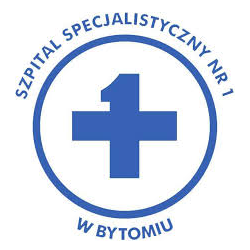 Samodzielny Publiczny Zakład Opieki ZdrowotnejSZPITAL SPECJALISTYCZNY NR 1 w Bytomiu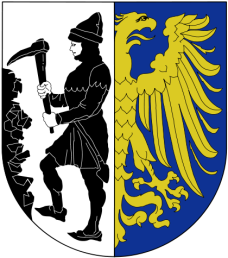 ul. Żeromskiego 7, 41-902 BytomTel.: (32) 39 63 200	       Fax.: (32) 39 63 251NIP: 626-034-01-73   REGON: 270235840   KRS 0000079907Konto: ING o/Bytom 58 1050 1230 1000 0023 5039 0619e-mail: info@szpital1.bytom.pl    www.szpital1.bytom.pl  ePUAP: /SZPITAL1BYTOM/skrytkaESPSPECYFIKACJA WARUNKÓW ZAMÓWIENIAZAMAWIAJĄCY:SP ZOZ SZPITAL SPECJALISTYCZNY NR 1ul. Żeromskiego 741-902 BytomZaprasza do złożenia oferty w trybie przetargu nieograniczonego o wartości zamówienia przekraczającej progi unijne, o jakich stanowi art. 3 ustawy z 11.09.2019 r. -Prawo zamówień publicznych (Dz. U. z 2019 r. poz. 2019 ze zm.) zwanej dalej "ustawą"pn. ,,Dostawa produktu leczniczego o nazwie sofosbuwir/welpataswir/woksylaprewir”Nr postępowania: ZP/15/2021………………….…………………   ZATWIERDZAMmateriały bezpłatneBytom, listopad 2021 r.Zamawiający oczekuje, że Wykonawcy zapoznają się dokładnie z treścią niniejszej SWZ. Wykonawca ponosi ryzyko niedostarczenia wszystkich wymaganych informacji i dokumentów, oraz przedłożenia oferty nie odpowiadającej wymaganiom określonym przez ZamawiającegoNazwa oraz adres ZamawiającegoSP ZOZ Szpital Specjalistyczny nr 1 w Bytomiu ul. Żeromskiego 7,41-902 BytomNIP: 626-034-01-73https://platformazakupowa.pl/pn/szpital1_bytom Godziny pracy Zamawiającego: 07:25 do 14:30Uwaga! W przypadku gdy wniosek o wgląd w protokół, o którym mowa w art. 74 ust. 1 ustawy PZP wpłynie po godzinach pracy Zamawiającego, odpowiedź zostanie udzielona dnia następnego (roboczego).NR TELEFONU (032) 396 33 32  ORAZ ADRES E-MAIL zampub@szpital1.bytom.pl Uwaga! Zamawiający przypomina, że w toku postępowania zgodnie z art. 61 ust. 2 ustawy PZP komunikacja ustna dopuszczalna jest jedynie w toku negocjacji lub dialogu oraz w odniesieniu do informacji, które nie są istotne. Zasady dotyczące sposobu komunikowania się zostały przez Zamawiającego umieszczone w rozdziale XIII pkt 3.Ochrona danych osobowychZgodnie z art. 13 ust. 1 i 2 rozporządzenia Parlamentu Europejskiego i Rady (UE) 2016/679 z dnia 27 kwietnia 2016r. w sprawie ochrony osób fizycznych w związku z przetwarzaniem danych osobowych i w sprawie swobodnego przepływu takich danych oraz uchylenia dyrektywy 95/46/WE (ogólne rozporządzenie o ochronie danych) (Dz. Urz. UE L 119 z 04.05.2016r., str. 1), dalej „RODO”, Zamawiający informuje, że: a) administratorem Pani/Pana danych osobowych jest SP ZOZ Szpital Specjalistyczny Nr 1 w Bytomiu, ul. Żeromskiego 7, 41-902 Bytom, info@szpital1.bytom.pl, b) inspektorem ochrony danych osobowych w Szpitalu Specjalistycznym Nr 1 w Bytomiu jest Pani Natalia Legutko, n.legutko@szpital1.bytom.pl.c) Pani/Pana dane osobowe przetwarzane będą na podstawie art. 6 ust. 1 lit. c RODO w celu związanym z postępowaniem o udzielenie niniejszego zamówienia publicznego prowadzonym w trybie przetargu nieograniczonego o wartości zamówienia przekraczającej progi unijne, o jakich stanowi art. 3 ustawy z 11.09.2019 r. -Prawo zamówień publicznych (Dz. U. z 2019 r. poz. 2019 ze zm.) zwanej dalej "ustawą".d) odbiorcami Pani/Pana danych osobowych będą osoby lub podmioty, którym udostępniona zostanie dokumentacja postępowania w oparciu o art. 18 oraz art. 74 ustawy z dnia 11 września 2019 r. Prawo zamówień publicznych.e) Pani/Pana dane osobowe będą przechowywane, zgodnie z art. 78 ust. 1 i 4 ustawy z dnia 11 września 2019 r. Prawo zamówień publicznych,  przez okres 4 lat od dnia zakończenia postępowania o udzielenie zamówienia, a jeżeli czas trwania umowy przekracza 4 lata, okres przechowywania obejmuje cały czas trwania umowy,f) obowiązek podania przez Panią/Pana danych osobowych bezpośrednio Pani/Pana dotyczących jest wymogiem ustawowym określonym w przepisach Pzp, związanym z udziałem w postępowaniu o udzielenie zamówienia publicznego; konsekwencje niepodania określonych danych wynikają z Pzp,g) w odniesieniu do Pani/Pana danych osobowych decyzje nie będą podejmowane w sposób zautomatyzowany, stosownie do art. 22 RODO,h) posiada Pani/Pan:−	na podstawie art. 15 RODO prawo dostępu do danych osobowych Pani/Pana dotyczących;−	na podstawie art. 16 RODO prawo do sprostowania Pani/Pana danych osobowych ;−	na podstawie art. 18 RODO prawo żądania od administratora ograniczenia przetwarzania danych osobowych z zastrzeżeniem przypadków, o których mowa w art. 18 ust. 2 RODO  ;  −	prawo do wniesienia skargi do Prezesa Urzędu Ochrony Danych Osobowych, gdy uzna Pani/Pan, że przetwarzanie danych osobowych Pani/Pana dotyczących narusza przepisy RODO;i) nie przysługuje Pani/Panu:−	w związku z art. 17 ust. 3 lit. b, d lub e RODO prawo do usunięcia danych osobowych;−	prawo do przenoszenia danych osobowych, o którym mowa w art. 20 RODO;−	na podstawie art. 21 RODO prawo sprzeciwu, wobec przetwarzania danych osobowych, gdyż podstawą prawną przetwarzania Pani/Pana danych osobowych jest art. 6 ust. 1 lit. c RODO.Tryb udzielania zamówieniaNiniejsze postępowanie prowadzone jest w trybie przetargu nieograniczonego na podstawie 	ustawy z dnia 11.09.2019 r. Prawo zamówień publicznych (Dz. U. z 2019 r. poz. 2019 ze zm.) 	zwanej dalej "Ustawą Pzp” oraz  niniejszej Specyfikacji Warunków Zamówienia, zwaną dalej 	"SWZ".Szacunkowa wartość zamówienia przekracza kwotę określoną w obwieszczeniu Prezesa Urzędu 	Zamówień Publicznych wydanym na podstawie art. 3 ust. 2 Ustawą Pzp.Zamawiający przewiduje zastosowanie tzw. procedury odwróconej, o której mowa w art. 139 	ust. 1 Ustawy  Pzp, tj. Zamawiający najpierw dokona badania i oceny ofert, a następnie dokona 	kwalifikacji podmiotowej Wykonawcy, którego oferta została najwyżej oceniona, w zakresie 	braku podstaw wykluczenia oraz spełniania warunków udziału w postępowaniu.Zamawiający nie przewiduje możliwości żądania JEDZ wyłącznie od Wykonawcy, którego 	oferta została najwyżej oceniona.Zamawiający nie przewiduje aukcji elektronicznej.Zamawiający nie dopuszcza składania ofert wariantowych.Zamawiający nie dopuszcza do rozliczeń w walutach obcych.Zamawiający nie prowadzi postępowania w celu zawarcia umowy ramowej.Zamawiający nie przewiduje zwrotu kosztów udziału w postępowaniu.Zamawiający nie przewiduje możliwości udzielenia zamówień podobnych, o których mowa                     	w art. 214 ust. 1 pkt 7 i 8 Ustawy Pzp.Zgodnie z art.138. pkt 2 pkt 2, Zamawiający informuje, iż skraca termin składania ofert do 15 	dni, ponieważ zachodzi pilna potrzeba udzielenia zamówienia. Lek został objęty refundacją w 	programie lekowym leczenia WZW typ C terapią bezinterferonową                 we wrześniu br.,a wiec 	w czasie po przygotowaniu planowanego postępowania przetargowego na leki programowe. Pierwszego pacjenta zakwalifikowano do leczenia lekiem będącym przedmiotem zamówienia w listopadzie 2021 r., wobec czego termin skrócenia ofert jest uzasadniony.Opis przedmiotu zamówieniaNazwa i kod wg Wspólnego Słownika Zamówień (CPV):   	CPV:    33.60.00.00-6 Produkty farmaceutycznePrzedmiotem zamówienia jest dostawa do apteki szpitalnej leku stosowanego w programie leczenia przewlekłego wirusowego zapalenia wątroby typu C terapią bezinterferonową                         w ilości określonej w pakiecie nr 1. do niniejszej Specyfikacji Warunków Zamówienia (SWZ).  Podane w pakietach /Formularzach Cenowych/ ilości są szacunkowe. Zamawiający nie zobowiązuje się do zakupu wymienionego asortymentu w całości określonej w pakiecie. Dla pakietu został określony minimalny procent oraz minimalna wartość brutto realizacji zakupu.Zmiany, na które powołuje się Zamawiający są uzależnione od faktycznych potrzeb, których 
w chwili wszczęcia postępowania Zamawiający nie zna.Zamawiający określił granice zmian ilościowych tzn., zmiany te nie przekroczą całkowitej wartości umowy. Uprawnienie Zamawiającego do dokonywania różnic ilościowych nie stanowi zmiany umowy, a zatem nie ma potrzeby zastosowania art. 144 PZP w tym zakresie. Na każdym dostarczonym opakowaniu leku winien być podany numer serii i data ważności, przy czym termin ważności nie może być krótszy niż 12 miesiące od daty dostawy. Wraz z przedmiotem zamówienia Wykonawca dostarcza wszelkie niezbędne do jego użytkowania ulotki i instrukcje oraz instrukcje dotyczące magazynowania i przechowywania opracowane w języku polskim.Zamawiający dopuszcza składanie ofert równoważnych, tzn. na leki o tym samym składzie chemicznym, dawce, drodze podania, parametrach farmakokinetycznych i wskazaniach leczniczych jak dla preparatu referencyjnego. W sytuacjach wątpliwych Zamawiający zastrzega sobie prawo do okazania karty charakterystyki zaoferowanego produktu leczniczego.Jeżeli w opisie podano jako opakowanie ampułkę to dopuszcza się zaproponowanie fiolki i odwrotnie. Kapsułki, drażetki i tabletki, jeśli nie określono specjalnych wymagań technologicznych, uznawane są za formy równoważne. Dopuszcza się składanie ofert na preparaty w innych opakowaniach jednostkowych, obowiązuje wtedy przeliczenie ilości preparatu do wartości sumarycznej podanej przez Zamawiającego (obowiązuje zaokrąglenie w górę z dokładnością do liczb całkowitych).Dostawy będące przedmiotem zamówienia będą dostarczane do Apteki Zamawiającego na koszt Wykonawcy transportem dostosowanym do warunków komunikacyjnych na terenie Szpitala. Ryzyko ewentualnego uszkodzenia lub utraty przedmiotu umowy obciąża wyłącznie Wykonawcę do momentu przekazania Zamawiającemu przedmiotu umowy bez zastrzeżeń. W szczególności Wykonawca ponosi pełną odpowiedzialność za szkody wynikłe w czasie transportu oraz spowodowane niewłaściwym opakowaniem.Wykonawca ma zakaz dostarczania do magazynu Apteki Szpitalnej towaru przy użyciu wózków widłowych. Jeżeli Wykonawca nie posiada własnego wózka transportowego na gumowych kołach, to Zamawiający ma możliwość udostępnienia swojego wózka, który znajduję się w magazynie Apteki Szpitalnej. W przypadku uszkodzenia dźwigu w wyniku nieprawidłowo przeprowadzonego transportu do magazynu Apteki Szpitalnej Wykonawca zostanie obciążony kosztami usunięcia usterki.Dostawy będą realizowane sukcesywnie w oparciu o zamówienia złożone przez Aptekę (zamówieniem przesłanym faxem, mailem), określające rodzaj i ilości asortymentowe.  Zamawiający wymaga podania i uaktualniania danych kontaktowych Wykonawcy (adres mailowy, nr telefonu, nr faxu)Zamówienia winny być realizowane w okresie nie dłuższym niż 2 dni od momentu złożenia zamówienia.Wykonawca każdorazowo do realizowanych dostaw dołączy fakturę VAT zawierającą nazwę towaru, ilość, cenę oraz termin płatności. W cenie oferty należy uwzględnić wszystkie koszty związane z kompletnym wykonaniem przedmiotu zamówienia.Zaproponowane preparaty powinny posiadać zakres wskazań objętych refundacją oraz numery kodów EAN zgodne z obwieszczeniem Ministra Zdrowia w sprawie wykazu refundowanych leków, środków spożywczych specjalnego przeznaczenia żywieniowego oraz wyrobów medycznych obowiązującym na dzień składania ofert.Zamawiający wymaga, aby zaproponowana cena jednostkowa brutto nie przekraczała wartości limitu finansowania ze środków publicznych, zgodnie z obwieszczeniem Ministra Zdrowia w sprawie wykazu refundowanych leków, środków spożywczych specjalnego przeznaczenia żywieniowego oraz wyrobów medycznych obowiązującym dzień składania ofert.W przypadku obniżenia ceny jednostkowej dostarczonego preparatu Zamawiający może dokonać przeliczenia ilości jednostki miary określonej w formularzu cenowym stanowiącym załącznik do umowy, z zachowaniem wartości umowy i uwzględnieniem nowej ceny preparatu.W przypadku zmiany cen jednostkowych produktów Wykonawca zobowiązuje się każdorazowo do przesłania faktur korygujących w terminie nie dłuższym niż 7 dni roboczych, bez wezwania Zamawiającego.Zamawiający nie dopuszcza składania ofert częściowych.Zamawiający nie dopuszcza składania ofert wariantowych oraz w postaci katalogów elektronicznych.Zamawiający nie zastrzega obowiązku osobistego wykonania przez Wykonawcę kluczowych części zamówienia.Zamawiający wymaga, aby w przypadku powierzenia części zamówienia podwykonawcom, Wykonawca wskazał w ofercie części zamówienia, których wykonanie zamierza powierzyć podwykonawcom oraz podał (o ile są mu wiadome na tym etapie) nazwy (firmy) tych podwykonawców.Powierzenie części zamówienia podwykonawcom nie zwalnia Wykonawcy                                                     z odpowiedzialności za należyte wykonanie zamówienia.IV. Termin realizacji zamówieniaTermin realizacji zamówienia wynosi: 12 miesięcy od dnia zawarcia umowy. Szczegółowe zagadnienia dotyczące terminu realizacji umowy uregulowane są we wzorze umowy stanowiącej załącznik nr 3 SWZV. Warunki udziału w postępowaniu  O udzielenie zamówienia mogą ubiegać się Wykonawcy, którzy spełniają warunki dotyczące:zdolności do występowania w obrocie gospodarczym:posiada uprawnienia do wykonywania działalności objętej zamówieniem, jeżeli wykaże, że jest uprawniony do występowania w obrocie prawnym i prowadzi działalność w zakresie objętym niniejszym zamówieniem na podstawie:- zezwolenia na wykonywanie działalności gospodarczej w zakresie określonym w ustawie z dn. 6 września 2001 r. - Prawo Farmaceutyczne tzn. Wykonawca musi posiadać zezwolenie, koncesję na prowadzenie hurtowni farmaceutycznej (dotyczy hurtowni) lub na wytwarzanie środka farmaceutycznego lub materiału medycznego (dotyczy producenta) oraz na obrót lekami stanowiącymi przedmiot zamówienia.sytuacji ekonomicznej lub finansowej:Zamawiający nie stawia warunku w powyższym zakresie.Zdolności technicznej lub zawodowej:Zamawiający nie stawia warunku w powyższym zakresie.2. Zamawiający może na każdym etapie postępowania uznać, że Wykonawca nie posiada wymaganych zdolności, jeżeli zaangażowanie zasobów technicznych lub zawodowych Wykonawcy w inne przedsięwzięcia gospodarcze Wykonawcy może mieć negatywny wpływ na realizację Zamówienia.3. Zamawiający, w stosunku do Wykonawców wspólnie ubiegających się o udzielenie zamówienia, w odniesieniu do warunku dotyczącego zdolności technicznej lub zawodowej – dopuszcza łączne spełnianie warunku przez Wykonawców.4.Ocena spełnienia ww. warunków dokonana zostanie zgodnie z formułą „spełnia – nie spełnia”, w oparciu o informacje zawarte w JEDZ oraz oświadczeniach i dokumentach, jakie mają dostarczyć Wykonawcy w celu potwierdzenia spełnienia warunków udziału w postępowaniu.5.W celu potwierdzenia spełniania warunków udziału w postępowaniu oraz braku podstaw do wykluczenia z postępowania, Zamawiający wymaga, złożenia oświadczenia własnego Wykonawcy w postaci jednolitego europejskiego dokumentu zamówienia (JEDZ). W przypadku Wykonawców wspólnie ubiegających się o udzielenie zamówienia formularz JEDZ składa każdy z Wykonawców. Wzór formularza JEDZ określa Rozporządzenie Wykonawcze Komisji (UE) 2016/7 z dnia 5 stycznia 2016 r. (Dz. Urz. UE L 3/16), którego wzór stanowi Załącznik nr 5 do SWZ. VI. Podstawy wykluczenia z postępowania.Z postępowania o udzielenie zamówienia wyklucza się Wykonawców, w stosunku do których zachodzi którakolwiek z okoliczności wskazanych w art. 108 ust. 1 oraz art. 109 ust 1 pkt 1 oraz pkt 4 Ustawy Pzp.Wykluczenie Wykonawcy następuje zgodnie z art. 111 Ustawy Pzp. Wykonawca nie podlega wykluczeniu w okolicznościach określonych w art. 108 ust. 1 pkt 1, 2 i 5 Ustawy Pzp, jeżeli udowodni zamawiającemu, że spełnił łącznie przesłanki:naprawił lub zobowiązał się do naprawienia szkody wyrządzonej przestępstwem, wykroczeniem lub swoim nieprawidłowym postępowaniem, w tym poprzez zadośćuczynienie pieniężne; wyczerpująco wyjaśnił fakty i okoliczności związane z przestępstwem, wykroczeniem lub swoim nieprawidłowym postępowaniem oraz spowodowanymi przez nie szkodami, aktywnie współpracując odpowiednio z właściwymi organami, w tym organami ścigania, lub zamawiającym;podjął konkretne środki techniczne, organizacyjne i kadrowe, odpowiednie dla zapobiegania dalszym przestępstwom, wykroczeniom lub nieprawidłowemu postępowaniu, w szczególności: zerwał wszelkie powiązania z osobami lub podmiotami odpowiedzialnymi za nieprawidłowe postępowanie wykonawcy, zreorganizował personel, wdrożył system sprawozdawczości i kontroli, utworzył struktury audytu wewnętrznego do monitorowania przestrzegania przepisów, wewnętrznych regulacji lub standardów, wprowadził wewnętrzne regulacje dotyczące odpowiedzialności i odszkodowań za nieprzestrzeganie przepisów, wewnętrznych regulacji lub standardów.Zamawiający ocenia, czy podjęte przez wykonawcę czynności, o których mowa w ust. 3, są wystarczające do wykazania jego rzetelności, uwzględniając wagę i szczególne okoliczności czynu wykonawcy. Jeżeli podjęte przez wykonawcę czynności, o których mowa w ust. 3, nie są wystarczające do wykazania jego rzetelności, zamawiający wyklucza wykonawcę.Zamawiający może wykluczyć Wykonawcę na każdym etapie postępowania o udzielenie zamówieniaVII. Wykaz oświadczeń i dokumentów, potwierdzających spełnienie warunków udziału
w postępowaniu oraz braku podstaw wykluczenia.W celu wstępnego potwierdzenia, że Wykonawca nie podlega wykluczeniu oraz spełnia warunki udziału w postępowaniu, Wykonawca składa aktualne na dzień składania ofert oświadczenie w formie JEDZ, które sporządza się, zgodnie ze wzorem standardowego formularza określonym w rozporządzeniu wykonawczym Komisji Europejskiej wydanym na podstawie art. 59 ust. 2 dyrektywy 2014/24/UE oraz art. 80 ust. 3 dyrektywy 2014/25/UE. Upoważnienie osób podpisujących JEDZ musi wynikać bezpośrednio z dokumentu stwierdzającego status prawny Wykonawcy (odpisu z właściwego rejestru), a w przypadku ustanowienia pełnomocnika ze stosowanego pełnomocnictwa (załączonego do oferty) w formie elektronicznej podpisanej kwalifikowanym podpisem elektronicznym przez osoby uprawnione do reprezentacji Wykonawcy.W przypadku Wykonawców wspólnie ubiegających się o udzielenie Zamówienia, należy złożyć odrębny JEDZ zawierający informacje wymagane w częściach II-IV dla każdego z Wykonawców wspólnie ubiegających się o Zamówienie.Wykonawca, który powołuje się na zasoby innych podmiotów, w celu wykazania braku istnienia wobec nich podstaw wykluczenia oraz spełnienia, w zakresie w jakim powołuje się na ich zasoby, warunków udziału w postępowaniu, składa także JEDZ dotyczące tych podmiotów, podpisane przez podmiot, którego dokumenty dotyczą.Oryginał dokumentu wniesienia wadium opatrzonego kwalifikowanym podpisem elektronicznym osób upoważnionych do jego wystawienia (jeżeli wybrano inną formę niż pieniężną)Wypełniony formularz ofertowy (załącznik nr 1 do specyfikacji) opatrzony kwalifikowanym podpisem elektronicznym osób upoważnionych.Wypełniony formularz cenowy (załączniki 6 do specyfikacji) opatrzony kwalifikowanym podpisem elektronicznym osób upoważnionych.Zezwolenia na wykonywanie działalności gospodarczej w zakresie określonym w ustawie z dn. 6 września 2001 r. - Prawo Farmaceutyczne. Poświadczenie za zgodność z oryginałem elektronicznej kopii dokumentu lub oświadczenia, o której mowa powyżej następuje przy użyciu kwalifikowanego podpisu elektronicznego. Pełnomocnictwo osób podpisujących ofertę w imieniu Wykonawcy, udzielone przez osobę upoważnioną zgodnie z właściwym rejestrem. Należy dołączyć do oferty oryginał lub kopię poświadczoną za zgodność z oryginałem przez udzielającego pełnomocnictwa lub notariusza.W/w dokument składany jest w oryginale w postaci dokumentu elektronicznego lub                                     w elektronicznej kopii dokumentu lub w postaci oświadczenia poświadczonego za zgodność z oryginałem. Poświadczenia za zgodność z oryginałem dokonuje odpowiednio wykonawca, podmiot, na którego zdolnościach lub sytuacji polega wykonawca, wykonawcy wspólnie ubiegający się o udzielenie zamówienia publicznego albo podwykonawca, w zakresie dokumentów lub oświadczeń, które każdego z nich dotyczą. Poświadczenie za zgodność z oryginałem elektronicznej kopii dokumentu lub oświadczenia,                     o której mowa powyżej następuje przy użyciu kwalifikowanego podpisu elektronicznego. Zamawiający przed udzieleniem Zamówienia wezwie Wykonawcę, którego oferta została najwyżej oceniona, do złożenia w wyznaczonym terminie, nie krótszym niż 10 dni, aktualnych na dzień złożenia, oświadczeń lub dokumentów potwierdzających spełnianie warunków udziału w postępowaniu, o których mowa w Rozdziale V SWZPełnomocnictwo osób podpisujących ofertę w imieniu Wykonawcy.Zamawiający przed udzieleniem zamówienia wezwie Wykonawcę, którego oferta została najwyżej oceniona, do złożenia w wyznaczonym terminie, nie krótszym niż 10 dni, aktualnych na dzień złożenia podmiotowych środków dowodowych potwierdzających okoliczności, o których mowa w Rozdziale VI, to jest:informacji z Krajowego Rejestru Karnego, w zakresie: art. 108 ust. 1 pkt 1 i 2 ustawy z dnia 11 września 2019 r. – Prawo zamówień publicznych,art. 108 ust. 1 pkt 4 ustawy, odnośnie orzeczenia zakazu ubiegania się o zamówienie publiczne tytułem środka karnego, sporządzonej nie wcześniej niż 6 miesięcy przed jej złożeniem.zaświadczenia właściwego naczelnika urzędu skarbowego potwierdzającego, że Wykonawca nie zalega z opłacaniem podatków i opłat, w zakresie art. 109 ust. 1 pkt 1 ustawy Pzp, wystawionego nie wcześniej niż 3 miesiące przed jego złożeniem, a w przypadku zalegania z opłacaniem podatków lub opłat wraz z dokumentami potwierdzającymi, że przed upływem terminu składania ofert Wykonawca dokonał płatności należnych podatków lub opłat wraz z odsetkami lub grzywnami lub zawarł wiążące porozumienie w sprawie spłat tych należności;zaświadczenia właściwej terenowej jednostki organizacyjnej Zakładu Ubezpieczeń Społecznych lub Kasy Rolniczego Ubezpieczenia Społecznego albo innego dokumentu potwierdzającego, że Wykonawca nie zalega z opłacaniem składek na ubezpieczenia społeczne lub zdrowotne, w zakresie art. 109 ust. 1 pkt 1 ustawy, wystawionego nie wcześniej niż 3 miesiące przed jego złożeniem, a w przypadku zalegania z opłacaniem składek na ubezpieczenia społeczne lub zdrowotne wraz z dokumentami potwierdzającymi, że przed upływem terminu składania ofert Wykonawca dokonał płatności należnych składek na ubezpieczenia społeczne lub zdrowotne wraz odsetkami lub grzywnami lub zawarł wiążące porozumienie w sprawie spłat tych należności;odpisu lub informacji z Krajowego Rejestru Sądowego lub z Centralnej Ewidencji i Informacji o Działalności Gospodarczej, w zakresie art. 109 ust. 1 pkt 4 ustawy Pzp, sporządzonych nie wcześniej niż 3 miesiące przed jej złożeniem, jeżeli odrębne przepisy wymagają wpisu do rejestru lub ewidencji;oświadczenia Wykonawcy o aktualności informacji zawartych w oświadczeniu, o którym mowa w art. 125 ust. 1 ustawy Pzp, w zakresie podstaw wykluczenia z postępowania wskazanych przez zamawiającego, o których mowa w: - art. 108 ust. 1 pkt 3 ustawy PZP, - art. 108 ust. 1 pkt 4 ustawy PZP, dotyczących orzeczenia zakazu ubiegania się o zamówienie publiczne tytułem środka zapobiegawczego, - art. 108 ust. 1 pkt 5 ustawy PZP, dotyczących zawarcia z innymi wykonawcami porozumienia mającego na celu zakłócenie konkurencji, - art. 108 ust. 1 pkt 6 ustawy PZP, Przedmiotowe oświadczenia należy złożyć na formularzu, którego wzór stanowi załącznik nr  2 do SWZ.oświadczenia wykonawcy, w zakresie art. 108 ust. 1 pkt 5 ustawy PZP, o braku przynależności do tej samej grupy kapitałowej w rozumieniu ustawy z dnia 16 lutego 2007 r. o ochronie konkurencji i konsumentów (Dz. U. z 2020 r. poz. 1076 i 1086), z innym wykonawcą, który złożył odrębną ofertę, albo oświadczenia o przynależności do tej samej grupy kapitałowej wraz z dokumentami lub informacjami potwierdzającymi przygotowanie oferty, oferty częściowej lub wniosku o dopuszczenie do udziału w postępowaniu niezależnie od innego wykonawcy należącego do tej samej grupy kapitałowej – wzór oświadczenia stanowi załącznik nr 4 do SWZ.Zgodnie z art. 107 ust. 2 ustawy Pzp, Zamawiający informuje, iż w przypadku gdy wykonawca nie złoży przedmiotowych środków dowodowych lub złożone przedmiotowe środki dowodowe będą niekompletne, zamawiający wezwie do ich złożenia lub uzupełnienia w wyznaczonym terminie.Jeżeli Wykonawca ma siedzibę lub miejsce zamieszkania poza granicami Rzeczypospolitej Polskiej, zamiast dokumentów, o których mowa w:pkt 12 ppkt a) - składa informację z odpowiedniego rejestru, takiego jak rejestr sądowy, albo                                w przypadku braku takiego rejestru, inny równoważny dokument wydany przez właściwy organ sądowy lub administracyjny kraju, w którym wykonawca ma siedzibę lub miejsce zamieszkania, w zakresie określonym w art. 108 ust. 1 pkt 1, 2 i 4 ustawy;pkt 12 ppkt b)- d) – zaświadczenia, o którym mowa w pkt 12 ppkt b). zaświadczenia albo innego dokumentu potwierdzającego, że wykonawca nie zalega z opłacaniem składek na ubezpieczenia społeczne lub zdrowotne, o których mowa w pkt 12 ppkt c) lub odpisu albo informacji z Krajowego Rejestru Sądowego lub z Centralnej Ewidencji i Informacji o Działalności Gospodarczej, o których mowa w pkt 12 d) – składa dokument lub dokumenty wystawione w kraju, w którym wykonawca ma siedzibę lub miejsce zamieszkania, potwierdzające odpowiednio, że: a) nie naruszył obowiązków dotyczących płatności podatków, opłat lub składek na ubezpieczenie społeczne lub zdrowotne, b) nie otwarto jego likwidacji, nie ogłoszono upadłości, jego aktywami nie zarządza likwidator lub sąd, nie zawarł układu z wierzycielami, jego działalność gospodarcza nie jest zawieszona ani nie znajduje się on w innej tego rodzaju sytuacji wynikającej z podobnej procedury przewidzianej w przepisach miejsca wszczęcia tej proceduryDokumenty, o których mowa w pkt 12 ppkt a), powinny być wystawione nie wcześniej niż 6 miesięcy przed upływem terminu składania ofert. Dokument, o którym mowa w pkt 12 ppkt b) -d) powinien być wystawiony nie wcześniej niż 3 miesiące przed upływem terminu składania ofert.Jeżeli w kraju, w którym Wykonawca ma siedzibę lub miejsce zamieszkania, nie wydaje się dokumentów, o których mowa w pkt 12 ppkt b) i c), zastępuje się je dokumentem zawierającym odpowiednio oświadczenie Wykonawcy, ze wskazaniem osoby albo osób uprawnionych do jego reprezentacji, lub oświadczenie osoby, której dokument miał dotyczyć, złożone pod przysięgą, lub jeżeli w kraju, w którym Wykonawca ma siedzibę lub miejsce zamieszkania nie ma przepisów o oświadczeniu pod przysięgą, złożone przed organem sądowym lub administracyjnym, notariuszem, organem samorządu zawodowego lub gospodarczego właściwym ze względu na siedzibę lub miejsce zamieszkania wykonawcy lub miejsce zamieszkania tej osoby. Postanowienia ust. 9 stosuje się odpowiednio.W przypadku wątpliwości co do treści dokumentu złożonego przez Wykonawcę, Zamawiający może zwrócić się do bezpośrednio właściwych organów kraju, w którym Wykonawca ma siedzibę lub miejsce zamieszkania lub miejsce zamieszkania, o udzielenie niezbędnych informacji dotyczących tego dokumentu.Dokumenty wskazane w pkt VII SWZ składa:Wykonawca;Inne podmioty (w rozumieniu w art. 118 Ustawy Pzp) na zdolnościach lub sytuacji których polega Wykonawca. Wykonawca nie będzie obowiązany do złożenia podmiotowych środków dowodowych, potwierdzających spełnianie warunków udziału w postępowaniu lub brak podstaw wykluczenia, jeżeli Zamawiający posiada oświadczenia a wykonawca wskaże te środki oraz potwierdzi ich prawidłowość i aktualność lub może je uzyskać za pomocą bezpłatnych i ogólnodostępnych baz danych, w szczególności rejestrów publicznych  w rozumieniu ustawy z dnia 17 lutego 2005 r. o informatyzacji działalności podmiotów realizujących zadania publiczne (Dz. U. z 2014 r. poz. 1114 oraz z 2016r. poz. 352) lub podmiotowych środkiem dowodowym jest oświadczenie, którego treść odpowiada zakresowi oświadczenia, o którym mowa w art. 125 ust. 1 ustawy Pzp.W przypadku wskazania przez Wykonawcę dostępności oświadczeń lub dokumentów, w formie elektronicznej pod określonymi adresami internetowymi ogólnodostępnych i bezpłatnych baz danych, Zamawiający pobierze samodzielnie z tych baz danych wskazane przez Wykonawcę oświadczenia lub dokumenty.W przypadku wskazania przez Wykonawcę oświadczeń lub dokumentów na potwierdzenie braku podstaw wykluczenia lub spełniania warunków udziału w postępowaniu, w formie elektronicznej pod określonymi adresami internetowymi ogólnodostępnych i bezpłatnych baz danych, Zamawiający będzie wymagał od Wykonawcy przedstawienia tłumaczenia na język polski wskazanych przez Wykonawcę i pobranych samodzielnie przez Zamawiającego dokumentów.VIII. Poleganie na zasobach innych podmiotówWykonawca może w celu potwierdzenia spełniania warunków udziału w postępowaniu lub kryteriów selekcji, w stosownych sytuacjach oraz w odniesieniu do konkretnego zamówienia, lub jego części, polegać na zdolnościach technicznych lub zawodowych lub sytuacji finansowej lub ekonomicznej podmiotów udostępniających zasoby, niezależnie od charakteru prawnego łączących go z nimi stosunków prawnych.W odniesieniu do warunków dotyczących wykształcenia, kwalifikacji zawodowych lub doświadczenia, Wykonawcy mogą polegać na zdolnościach podmiotów udostępniających zasoby, jeśli podmioty te zrealizują usługi, do realizacji których te zdolności są wymagane.Wykonawca, który polega na zdolnościach lub sytuacji podmiotów udostępniających zasoby, składa, wraz z wnioskiem o dopuszczenie do udziału w postępowaniu albo odpowiednio wraz z ofertą, zobowiązanie podmiotu udostępniającego zasoby do oddania mu do dyspozycji niezbędnych zasobów na potrzeby realizacji danego zamówienia lub inny podmiotowy środek dowodowy potwierdzający, że wykonawca realizując zamówienie, będzie dysponował niezbędnymi zasobami tych podmiotów. Zobowiązanie podmiotu udostępniającego zasoby, o którym mowa w zdaniu poprzedzającym, potwierdza, że stosunek łączący wykonawcę z podmiotami udostępniającymi zasoby gwarantuje rzeczywisty dostęp do tych zasobów oraz określa w szczególności: zakres dostępnych wykonawcy zasobów podmiotu udostępniającego zasoby; sposób i okres udostępnienia wykonawcy i wykorzystania przez niego zasobów podmiotu udostępniającego te zasoby przy wykonywaniu zamówienia; czy i w jakim zakresie podmiot udostępniający zasoby, na zdolnościach którego wykonawca polega w odniesieniu do warunków udziału w postępowaniu dotyczących wykształcenia, kwalifikacji zawodowych lub doświadczenia, zrealizuje roboty budowlane lub usługi, których wskazane zdolności dotyczą.Zamawiający ocenia, czy udostępniane wykonawcy przez podmioty udostępniające zasoby zdolności techniczne lub zawodowe lub ich sytuacja finansowa lub ekonomiczna, pozwalają na wykazanie przez wykonawcę spełniania warunków udziału w postępowaniu, o których mowa w art. 112 ust. 2 pk 3 i 4, oraz jeżeli to dotyczy, kryteriów selekcji, a także bada, czy nie zachodzą wobec tego podmiotu podstawy wykluczenia, które zostały przewidziane względem wykonawcy. (art. 108 ust. 1 oraz art. 109 ust 1 pkt 1 oraz pkt 4 Ustawy Pzp.)Jeżeli zdolności techniczne lub zawodowe sytuacja finansowa lub ekonomiczna podmiotu udostępniającego zasoby nie potwierdzają spełniania przez wykonawcę warunków udziału w postępowaniu lub zachodzą wobec tego podmiotu podstawy wykluczenia, zamawiający żąda, aby wykonawca w terminie określonym przez zamawiającego zastąpił ten podmiot innym podmiotem lub podmiotami albo wykazał, że samodzielnie spełnia warunki udziału w postępowaniu.Wykonawca nie może, po upływie terminu składania ofert, powoływać się na zdolności lub sytuację podmiotów udostępniających zasoby, jeżeli na etapie składania ofert nie polegał on w danym zakresie na zdolnościach lub sytuacji podmiotów udostępniających zasoby.Wykonawca, w przypadku polegania na zdolnościach lub sytuacji podmiotów udostępniających zasoby, przedstawia, wraz z oświadczeniem, o którym mowa w Rozdziale VII ust. 1 SWZ, także oświadczenie podmiotu udostępniającego zasoby, potwierdzające brak podstaw wykluczenia tego podmiotu oraz odpowiednio spełnianie warunków udziału w postępowaniu, w zakresie, w jakim wykonawca powołuje się na jego zasoby, zgodnie z katalogiem dokumentów określonych w Rozdziale VII SWZ.IX. Informacja dla Wykonawców wspólnie ubiegających się o udzielnie zmówienia (spółki cywilne/konsorcja)Wykonawcy mogą wspólnie ubiegać się o udzielenie zamówienia. W takim przypadku Wykonawcy ustanawiają pełnomocnika do reprezentowania ich w postępowaniu albo do reprezentowania i zawarcia umowy w sprawie zamówienia publicznego. Pełnomocnictwo winno być załączone do oferty. W przypadku Wykonawców wspólnie ubiegających się o udzielenie zamówienia, oświadczenia, o których mowa w Rozdziale VII ust. 1 SWZ, składa każdy z wykonawców. Oświadczenia te potwierdzają brak podstaw wykluczenia oraz spełnianie warunków udziału w zakresie, w jakim każdy z wykonawców wykazuje spełnianie warunków udziału w postępowaniu.Wykonawcy wspólnie ubiegający się o udzielenie zamówienia dołączają do oferty oświadczenie, z którego wynika, które roboty budowlane/dostawy/usługi wykonają poszczególni wykonawcy.Oświadczenia i dokumenty potwierdzające brak podstaw do wykluczenia z postępowania składa każdy z Wykonawców wspólnie ubiegających się o zamówienie.X. Informacja o sposobie porozumiewania się Zamawiającego z wykonawcami oraz przekazywania oświadczeń i dokumentów, a także wskazanie osób uprawnionych do porozumiewania się z Wykonawcami.Osobą uprawnioną do kontaktu z Wykonawcami jest: Wioletta Klita - w zakresie procedury przetargowej,Postępowanie prowadzone jest w języku polskim w formie elektronicznej za pośrednictwem platformazakupowa.pl pod adresem: https://platformazakupowa.pl/pn/szpital1_bytom W celu skrócenia czasu udzielenia odpowiedzi na pytania preferuje się, aby komunikacja między zamawiającym a wykonawcami, w tym wszelkie oświadczenia, wnioski, zawiadomienia oraz informacje, przekazywane są w formie elektronicznej za pośrednictwem platformazakupowa.pl i formularza „Wyślij wiadomość do zamawiającego”. Za datę przekazania (wpływu) oświadczeń, wniosków, zawiadomień oraz informacji przyjmuje się datę ich przesłania za pośrednictwem platformazakupowa.pl poprzez kliknięcie przycisku „Wyślij wiadomość do zamawiającego” po których pojawi się komunikat, że wiadomość została wysłana do zamawiającego.Zamawiający będzie przekazywał wykonawcom informacje w formie elektronicznej za pośrednictwem platformazakupowa.pl. Informacje dotyczące odpowiedzi na pytania, zmiany specyfikacji, zmiany terminu składania i otwarcia ofert Zamawiający będzie zamieszczał na platformie w sekcji “Komunikaty”. Korespondencja, której zgodnie z obowiązującymi przepisami adresatem jest konkretny wykonawca, będzie przekazywana w formie elektronicznej za pośrednictwem platformazakupowa.pl do konkretnego wykonawcy.Wykonawca jako podmiot profesjonalny ma obowiązek sprawdzania komunikatów                                     i wiadomości bezpośrednio na platformazakupowa.pl przesłanych przez zamawiającego, gdyż system powiadomień może ulec awarii lub powiadomienie może trafić do folderu SPAM.Zamawiający, zgodnie z Rozporządzeniem Prezesa Rady Ministrów z dnia 30 grudnia 2020r. w sprawie sposobu sporządzania i przekazywania informacji oraz wymagań technicznych dla dokumentów elektronicznych oraz środków komunikacji elektronicznej w postępowaniu o udzielenie zamówienia publicznego lub konkursie (Dz. U. z 2020r. poz. 2452), określa niezbędne wymagania sprzętowo - aplikacyjne umożliwiające pracę na platformazakupowa.pl, tj.:stały dostęp do sieci Internet o gwarantowanej przepustowości nie mniejszej niż 512 kb/s,komputer klasy PC lub MAC o następującej konfiguracji: pamięć min. 2 GB Ram, procesor Intel IV 2 GHZ lub jego nowsza wersja, jeden z systemów operacyjnych - MS Windows 7, Mac Os x 10 4, Linux, lub ich nowsze wersje,zainstalowana dowolna przeglądarka internetowa, w przypadku Internet Explorer minimalnie wersja 10 0.,włączona obsługa JavaScript,zainstalowany program Adobe Acrobat Reader lub inny obsługujący format plików .pdf,Platformazakupowa.pl działa według standardu przyjętego w komunikacji sieciowej - kodowanie UTF8,Oznaczenie czasu odbioru danych przez platformę zakupową stanowi datę oraz dokładny czas (hh:mm:ss) generowany wg. czasu lokalnego serwera synchronizowanego z zegarem Głównego Urzędu Miar.Wykonawca, przystępując do niniejszego postępowania o udzielenie zamówienia publicznego:akceptuje warunki korzystania z platformazakupowa.pl określone w Regulaminie zamieszczonym na stronie internetowej pod linkiem  w zakładce „Regulamin" oraz uznaje go za wiążący,zapoznał i stosuje się do Instrukcji składania ofert/wniosków dostępnej pod linkiem. Zamawiający nie ponosi odpowiedzialności za złożenie oferty w sposób niezgodny
z Instrukcją korzystania z platformazakupowa.pl, w szczególności za sytuację, gdy zamawiający zapozna się z treścią oferty przed upływem terminu składania ofert (np. złożenie oferty w zakładce „Wyślij wiadomość do zamawiającego”). 
Taka oferta zostanie uznana przez Zamawiającego za ofertę handlową i nie będzie brana pod uwagę
w przedmiotowym postępowaniu ponieważ nie został spełniony obowiązek narzucony w art. 221 Ustawy Prawo Zamówień Publicznych.Zamawiający informuje, że instrukcje korzystania z platformazakupowa.pl dotyczące w szczególności logowania, składania wniosków o wyjaśnienie treści SWZ, składania ofert oraz innych czynności podejmowanych w niniejszym postępowaniu przy użyciu platformazakupowa.pl znajdują się w zakładce „Instrukcje dla Wykonawców" na stronie internetowej pod adresem: https://platformazakupowa.pl/strona/45-instrukcjeW sytuacjach awaryjnych np. w przypadku przerwy w funkcjonowaniu lub awarii niedziałania www.platformazakupowa.pl  Zamawiający może również komunikować się z Wykonawcami za pomocą poczty elektronicznej, gdzie adres Zamawiającego jest dostępny w SWZ dot. danego postępowania.Formaty plików wykorzystywanych przez wykonawców powinny być zgodne
z “OBWIESZCZENIEM PREZESA RADY MINISTRÓW z dnia 9 listopada 2017 r. w sprawie ogłoszenia jednolitego tekstu rozporządzenia Rady Ministrów w sprawie Krajowych Ram Interoperacyjności, minimalnych wymagań dla rejestrów publicznych i wymiany informacji w postaci elektronicznej oraz minimalnych wymagań dla systemów teleinformatycznych”.Zamawiający rekomenduje wykorzystanie formatów: .pdf .doc .xls .jpg (.jpeg) ze szczególnym wskazaniem na .pdfW celu ewentualnej kompresji danych Zamawiający rekomenduje wykorzystanie jednego z formatów:.zip .7ZWśród formatów powszechnych a NIE występujących w rozporządzeniu występują: .rar .gif .bmp .numbers .pages. Dokumenty złożone w takich plikach zostaną uznane za złożone nieskutecznie.Zamawiający zwraca uwagę na ograniczenia wielkości plików podpisywanych profilem zaufanym, który wynosi max 10MB, oraz na ograniczenie wielkości plików podpisywanych w aplikacji eDoApp służącej do składania podpisu osobistego, który wynosi max 5MB.Ze względu na niskie ryzyko naruszenia integralności pliku oraz łatwiejszą weryfikację podpisu, zamawiający zaleca, w miarę możliwości, przekonwertowanie plików składających się na ofertę na format .pdf 
i opatrzenie ich podpisem kwalifikowanym PAdES. Pliki w innych formatach niż PDF zaleca się opatrzyć zewnętrznym podpisem XAdES. Wykonawca powinien pamiętać, aby plik z podpisem przekazywać łącznie z dokumentem podpisywanym.Zamawiający zaleca aby w przypadku podpisywania pliku przez kilka osób, stosować podpisy tego samego rodzaju. Podpisywanie różnymi rodzajami podpisów np. osobistym i kwalifikowanym może doprowadzić do problemów w weryfikacji plików. Zamawiający zaleca, aby Wykonawca z odpowiednim wyprzedzeniem przetestował możliwość prawidłowego wykorzystania wybranej metody podpisania plików oferty.Zaleca się, aby komunikacja z wykonawcami odbywała się tylko na Platformie za pośrednictwem formularza “Wyślij wiadomość do zamawiającego”, nie za pośrednictwem adresu email.Osobą składającą ofertę powinna być osoba kontaktowa podawana w dokumentacji.Ofertę należy przygotować z należytą starannością dla podmiotu ubiegającego się o udzielenie zamówienia publicznego i zachowaniem odpowiedniego odstępu czasu do zakończenia przyjmowania ofert/wniosków. Sugerujemy złożenie oferty na 24 godziny przed terminem składania ofert/wniosków.Podczas podpisywania plików zaleca się stosowanie algorytmu skrótu SHA2 zamiast SHA1.  Jeśli wykonawca pakuje dokumenty np. w plik ZIP zalecamy wcześniejsze podpisanie każdego ze skompresowanych plików. Zamawiający rekomenduje wykorzystanie podpisu z kwalifikowanym znacznikiem czasu.Zamawiający zaleca aby nie wprowadzać jakichkolwiek zmian w plikach po podpisaniu ich podpisem kwalifikowanym. Może to skutkować naruszeniem integralności plików co równoważne będzie z koniecznością odrzucenia oferty w postępowaniu.Wykonawca może zwrócić się do Zamawiającego o wyjaśnienie treści SWZ.Zamawiający udzieli wyjaśnień niezwłocznie, jednak nie później niż na 6 dni przed upływem terminu składania ofert albo nie później niż na 4 dni przed upływem terminu składania ofert w przypadku, o którym mowa wart.138 ust. 2 pkt 2 Pzp, pod warunkiem, że wniosek o wyjaśnienie treści SWZ wpłynął do zamawiającego nie później niż na odpowiednio 14 przed upływem terminu składania ofert.W przypadku gdy wniosek o wyjaśnienie treści SWZ nie wpłynął w terminie, o którym mowa w pkt 28, zamawiający nie ma obowiązku udzielania wyjaśnień SWZ oraz obowiązku przedłużenia terminu składania ofert.Treść zapytań wraz z wyjaśnieniami bez ujawniania źródła zapytania, Zamawiający zamieszcza na stronie internetowej na której udostępniana jest SWZ, tj. https://platformazakupowa.pl/pn/szpital1_bytom W uzasadnionych przypadkach Zamawiający może przed upływem terminu składania ofert zmienić treść SWZ. Dokonaną zmianę specyfikacji Zamawiający udostępnia na stronie internetowej –https://platformazakupowa.pl/pn/szpital1_bytom , na której udostępniona jest specyfikacja.Każda wprowadzona przez Zamawiającego zmiana SWZ stanie się jej integralną częścią.W przypadku rozbieżności pomiędzy treścią niniejszej SWZ a treścią udzielonych wyjaśnień lub zmian SWZ, jako obowiązującą należy przyjąć treść późniejszego oświadczenia Zamawiającego.XI. Wymagania dotyczące wadium.1.Wadium wnosi się przed upływem terminu składania ofert.Wadium może być wnoszone w jednej lub kilku następujących formach:pieniądzu; gwarancjach bankowych;gwarancjach ubezpieczeniowych;poręczeniach udzielanych przez podmioty, o których mowa w art. 6b ust. 5 pkt 2 ustawy z dnia 9 listopada 2000 r. o utworzeniu Polskiej Agencji Rozwoju Przedsiębiorczości (Dz. U. z 2020 r. poz. 299).Wadium w formie pieniądza należy wnieść przelewem na rachunek bankowy Zamawiającego 80 1050 1230 1000 0023 5039 0999 ING Bank Śląski Oddział w Bytomiu, z umieszczeniem na dowodzie wpłaty hasła: „Wadium – lek ZP/15/2021”UWAGA: Za skutecznie wniesione wadium w pieniądzu, Zamawiający uważa wadium, które w oznaczonym terminie (przed upływem terminu składania ofert) znajdzie się na rachunku bankowym Zamawiającego (decyduje data i godzina uznania rachunku Zamawiającego).Wadium wnoszone w formie poręczeń lub gwarancji musi być złożone jako oryginał gwarancji lub poręczenia w postaci elektronicznej i spełniać co najmniej poniższe wymagania:musi obejmować odpowiedzialność za wszystkie przypadki powodujące utratę wadium przez Wykonawcę określone w Ustawie Pzp. z jej treści powinno jednoznacznej wynikać zobowiązanie gwaranta do zapłaty całej kwoty wadium;powinno być nieodwołalne i bezwarunkowe oraz płatne na pierwsze żądanie;termin obowiązywania poręczenia lub gwarancji nie może być krótszy niż termin związania ofertą
(z zastrzeżeniem, iż pierwszym dniem związania ofertą jest dzień składania ofert); w treści poręczenia lub gwarancji powinna znaleźć się nazwa oraz numer przedmiotowego postępowania;beneficjentem poręczenia lub gwarancji jest: SP ZOZ Szpital Specjalistyczny Nr. 1 w Bytomiu w przypadku Wykonawców wspólnie ubiegających się o udzielenie zamówienia (art. 58 Ustawy Pzp), Zamawiający wymaga aby poręczenie lub gwarancja obejmowała swą treścią (tj. zobowiązanych z tytułu poręczenia lub gwarancji) wszystkich Wykonawców wspólnie ubiegających się o udzielenie zamówienia lub aby z jej treści wynikało, że zabezpiecza ofertę Wykonawców wspólnie ubiegających się o udzielenie zamówienia (konsorcjum);Oferta wykonawcy, który nie wniesie wadium, wniesie wadium w sposób nieprawidłowy lub nie utrzyma wadium nieprzerwanie do upływu terminu związania ofertą lub złoży wniosek o zwrot wadium w przypadku, o którym mowa w art. 98 ust. 2 pkt 3 Ustawy Pzp. zostanie odrzucona.Potwierdzenie wniesienia wadium musi być dołączone do oferty.Wadium wnoszone w formie innej niż w pieniądzu musi być potwierdzone stosownym dokumentem podpisanym przez gwaranta kwalifikowanym podpisem elektronicznym, który należy: dołączyć do zaszyfrowanej w sposób wskazany w SWZ oferty lub wnieść w oryginale w postaci elektronicznej zgodnie z zasadami komunikacji określonymi w SWZ przed upływem terminu składania ofert.Zamawiający zwraca wadium zgodnie z warunkami określonymi w art. 98 ust.2 Ustawy Pzp.Zamawiający zatrzymuje wadium na warunkach określonych w art.  98 ust.6 Ustawy Pzp.XII. Termin związania ofertą.1.Wykonawca będzie związany ofertą przez okres 90 dni, tj. do dnia 07.03.2022r. Bieg terminu związania ofertą rozpoczyna się wraz z upływem terminu składania ofert.2.W przypadku gdy wybór najkorzystniejszej oferty nie nastąpi przed upływem terminu związania ofertą wskazanego w ust. 1, Zamawiający przed upływem terminu związania ofertą zwraca się jednokrotnie do wykonawców o wyrażenie zgody na przedłużenie tego terminu o wskazywany przez niego okres, nie dłuższy niż 60 dni. 3.Przedłużenie terminu związania ofertą wymaga złożenia przez wykonawcę pisemnego oświadczenia o wyrażeniu zgody na przedłużenie terminu związania ofertą.4.W przypadku gdy zamawiający żąda wniesienia wadium, przedłużenie terminu związania ofertą, o którym mowa w pkt 1, następuje wraz z przedłużeniem okresu ważności wadium albo, jeżeli nie jest to możliwe, z wniesieniem nowego wadium na przedłużony okres związania ofertą.5.Odmowa wyrażenia zgody na przedłużenie terminu związania ofertą nie powoduje utraty wadium.XIII. Opis sposobu przygotowania ofert.Oferta, wniosek oraz przedmiotowe środki dowodowe (jeżeli były wymagane) składane elektronicznie muszą zostać podpisane elektronicznym kwalifikowanym podpisem. W procesie składania oferty, wniosku w tym przedmiotowych środków dowodowych na platformie, kwalifikowany podpis elektroniczny wykonawca składa bezpośrednio na dokumencie, który następnie przesyła do systemu (opcja rekomendowana przez platformazakupowa.pl).Poświadczenia za zgodność z oryginałem dokonuje odpowiednio wykonawca, podmiot, na którego zdolnościach lub sytuacji polega wykonawca, wykonawcy wspólnie ubiegający się o udzielenie zamówienia publicznego albo podwykonawca, w zakresie dokumentów, które każdego z nich dotyczą. Poprzez oryginał należy rozumieć dokument podpisany kwalifikowanym podpisem elektronicznym przez osobę/osoby upoważnioną/upoważnione. Poświadczenie za zgodność z oryginałem następuje w formie elektronicznej podpisane kwalifikowanym podpisem elektronicznym przez osobę/osoby upoważnioną/upoważnione. Oferta powinna być:sporządzona na podstawie załączników niniejszej SWZ w języku polskim,złożona przy użyciu środków komunikacji elektronicznej tzn. za pośrednictwem platformazakupowa.pl,podpisana kwalifikowanym podpisem elektronicznym przez osobę/osoby upoważnioną/upoważnione.Podpisy kwalifikowane wykorzystywane przez wykonawców do podpisywania wszelkich plików muszą spełniać “Rozporządzenie Parlamentu Europejskiego i Rady w sprawie identyfikacji elektronicznej i usług zaufania w odniesieniu do transakcji elektronicznych na rynku wewnętrznym (eIDAS) (UE) nr 910/2014 - od 1 lipca 2016 roku”.W przypadku wykorzystania formatu podpisu XAdES zewnętrzny. Zamawiający wymaga dołączenia odpowiedniej ilości plików tj. podpisywanych plików z danymi oraz plików podpisu w formacie XAdES.Zgodnie z art. 18 ust. 3 Ustawy Pzp, nie ujawnia się informacji stanowiących tajemnicę przedsiębiorstwa, w rozumieniu przepisów o zwalczaniu nieuczciwej konkurencji. Jeżeli wykonawca, nie później niż w terminie składania ofert, w sposób niebudzący wątpliwości zastrzegł, że nie mogą być one udostępniane oraz wykazał, załączając stosowne wyjaśnienia, iż zastrzeżone informacje stanowią tajemnicę przedsiębiorstwa. Na platformie w formularzu składania oferty znajduje się miejsce wyznaczone do dołączenia części oferty stanowiącej tajemnicę przedsiębiorstwa.Wykonawca, za pośrednictwem platformazakupowa.pl może przed upływem terminu do składania ofert zmienić lub wycofać ofertę. Sposób dokonywania zmiany lub wycofania oferty zamieszczono w instrukcji zamieszczonej na stronie internetowej pod adresem:https://platformazakupowa.pl/strona/45-instrukcjeKażdy z wykonawców może złożyć tylko jedną ofertę. Złożenie większej liczby ofert lub oferty zawierającej propozycje wariantowe spowoduje podlegać będzie odrzuceniu.Ceny oferty muszą zawierać wszystkie koszty, jakie musi ponieść wykonawca, aby zrealizować zamówienie z najwyższą starannością oraz ewentualne rabaty.Dokumenty i oświadczenia składane przez wykonawcę powinny być w języku polskim, chyba że w SWZ dopuszczono inaczej. W przypadku załączenia dokumentów sporządzonych w innym języku niż dopuszczony, wykonawca zobowiązany jest załączyć tłumaczenie na język polski.Zgodnie z definicją dokumentu elektronicznego z art.3 ust 2 Ustawy o informatyzacji działalności podmiotów realizujących zadania publiczne, opatrzenie pliku zawierającego skompresowane dane kwalifikowanym podpisem elektronicznym jest jednoznaczne z podpisaniem oryginału dokumentu, z wyjątkiem kopii poświadczonych odpowiednio przez innego wykonawcę ubiegającego się  z nim o udzielenie zamówienia, przez podmiot, na którego zdolnościach lub sytuacji polega wykonawca, albo przez podwykonawcę.Maksymalny rozmiar jednego pliku przesyłanego za pośrednictwem dedykowanych formularzy do: złożenia, zmiany, wycofania oferty wynosi 150 MB natomiast przy komunikacji wielkość pliku to maksymalnie 500 MB.Dokumenty składające się na ofertę:formularz ofertowy, według wzoru określonego w Załączniku nr 1 do SWZ,formularz asortymentowo-cenowy wg wzoru określonego w Załączniku nr 6 do SWZdokumenty i oświadczenia potwierdzające spełnianie przez Wykonawcę warunków udziału                   	w postępowaniu i brak podstaw do wykluczenia (wymienione w Rozdziale VII SWZ -JEDZ); w przypadku Wykonawców działających przez pełnomocnika – pełnomocnictwo,w przypadku Wykonawców wspólnie ubiegających się o zamówienie – dokument stwierdzający 	ustanowienie przez Wykonawców wspólnie ubiegających się o zamówienie pełnomocnika do 	reprezentowania ich w Postępowaniu o udzielenie zamówienia albo reprezentowania w 	Postępowaniu i zawarcia umowy w sprawie zamówienia publicznego,potwierdzenie wniesienia wadium.Treść złożonej oferty musi odpowiadać treści Specyfikacji. Zamawiający zaleca aby przy sporządzeniu oferty, Wykonawca skorzystał z wzorów przygotowanych przez Zamawiającego. Wykonawca może przedstawić ofertę na swoich formularzach z zastrzeżeniem, że muszą one zawierać wszystkie informacje określone przez Zamawiającego w Specyfikacji.Ofertę należy sporządzić w języku polskim. Dokumenty sporządzone w języku obcym muszą być składane wraz z tłumaczeniem na język polski.Wykonawca ma prawo złożyć tylko jedną ofertę. Wykonawca ponosi wszelkie koszty związane z przygotowaniem i złożeniem oferty.Oferta i załączniki do oferty muszą być podpisane przez upoważnionego (upoważnionych) przedstawiciela (przedstawicieli) Wykonawcy za pomocą kwalifikowanego podpisu elektronicznego. W przypadku, gdy Wykonawcę reprezentuje Pełnomocnik wraz z ofertą winno być złożone pełnomocnictwo dla tej osoby określające jego zakres. Pełnomocnictwo winno być podpisane przez osoby uprawnione do reprezentowania Wykonawcy.Wszelkie pełnomocnictwa winny być załączone do oferty w formie oryginału lub urzędowo poświadczonego odpisu pełnomocnictwa (notarialnie – art. 97 ust. 2 ustawy z 14 lutego 1991 r. – Prawo o notariacie (tekst jednolity Dz. U. z 2014 poz. 164 z późniejszymi zmianami)).XIV. Miejsce oraz termin składania i otwarcia ofert.Ofertę wraz z załącznikami należy złożyć za pośrednictwem platformy zakupowej pod adresem: https://platformazakupowa.pl/pn/szpital1_bytom w terminie najpóźniej do dnia 08.12.2021 r. do godz. 09:30. Po wypełnieniu Formularza składania oferty lub wniosku i dołączenia wszystkich wymaganych załączników należy kliknąć przycisk „Przejdź do podsumowania”.Oferta lub wniosek składana elektronicznie musi zostać podpisana elektronicznym podpisem kwalifikowanym. W procesie składania oferty za pośrednictwem platformazakupowa.pl, wykonawca powinien złożyć podpis bezpośrednio na dokumentach przesłanych za pośrednictwem platformazakupowa.pl. Zalecamy stosowanie podpisu na każdym załączonym pliku osobno, w szczególności wskazanych w art. 63 ust 1 oraz ust.2 Ustawy Pzp, gdzie zaznaczono, iż oferty, wnioski o dopuszczenie do udziału w postępowaniu oraz oświadczenie, o którym mowa w art. 125 ust.1 Ustawy Pzp sporządza się, pod rygorem nieważności, w postaci lub formie elektronicznej i opatruje się odpowiednio w odniesieniu do wartości postępowania kwalifikowanym podpisem elektronicznym.Za datę złożenia oferty przyjmuje się datę jej przekazania w systemie (platformie) w drugim kroku składania oferty poprzez kliknięcie przycisku “Złóż ofertę” i wyświetlenie się komunikatu, że oferta została zaszyfrowana i złożona.Szczegółowa instrukcja dla Wykonawców dotycząca złożenia, zmiany i wycofania oferty znajduje się na stronie internetowej pod adresem:  https://platformazakupowa.pl/strona/45-instrukcjeOtwarcie ofert następuje niezwłocznie po upływie terminu składania ofert, nie później niż następnego dnia po dniu, w którym upłynął termin składania ofert tj. 08.12.2021r godz. 10:00Jeżeli otwarcie ofert następuje przy użyciu systemu teleinformatycznego, w przypadku awarii tego systemu, która powoduje brak możliwości otwarcia ofert w terminie określonym przez zamawiającego, otwarcie ofert następuje niezwłocznie po usunięciu awarii.Zamawiający poinformuje o zmianie terminu otwarcia ofert na stronie internetowej prowadzonego postępowania.Zamawiający, najpóźniej przed otwarciem ofert, udostępnia na stronie internetowej prowadzonego postępowania informację o kwocie, jaką zamierza przeznaczyć na sfinansowanie zamówienia.Zamawiający, niezwłocznie po otwarciu ofert, udostępnia na stronie internetowej prowadzonego postępowania informacje o:nazwach albo imionach i nazwiskach oraz siedzibach lub miejscach prowadzonej działalności gospodarczej albo miejscach zamieszkania wykonawców, których oferty zostały otwarte;cenach lub kosztach zawartych w ofertach. Informacja zostanie opublikowana na stronie postępowania na platformazakupowa.pl w sekcji ,,Komunikaty”.Zgodnie z Ustawą Prawo Zamówień Publicznych Zamawiający nie ma obowiązku przeprowadzania jawnej sesji otwarcia ofert w sposób jawny z udziałem wykonawców lub transmitowania sesji otwarcia za pośrednictwem elektronicznych narzędzi do przekazu wideo on-line a ma jedynie takie uprawnienie.XV. Opis sposobu obliczenia ceny:Ilekroć w niniejszej SWZ jest mowa o cenie, należy przez to rozumieć cenę w znaczeniu art. 3 ust. 1 pkt 1 ustawy z dnia 5 lipca 2001r. o cenach.Cenę oferty należy wyliczyć: oferowana ilość op./tabl//szt. x cena jednostkowa netto = wart. netto x podatek VAT = wart. brutto według kalkulacji – załącznik nr 6 do SWZ.Cenę oferty należy podać w załączniku nr 1 do SWZ – Formularzu Ofertowym. Wszystkie wartości mają być podane w złotych polskich. Cena zamówienia ma być podana z dokładnością do dwóch miejsc po przecinku z zachowaniem zasad obowiązujących w rachunkowości.Wykonawca ponosić będzie skutki wynikające z nieuwzględnienia okoliczności, które mogą wpłynąć na cenę zamówienia. W związku z powyższym od Wykonawcy wymagane jest bardzo szczegółowe zapoznanie się z przedmiotem zamówienia, które umożliwi należyte zrealizowanie przedmiotu zamówienia, a także sprawdzenie warunków wykonania zamówienia i skalkulowania ceny oferty z należytą starannością. Zamawiający wymaga, aby przedmiot zamówienia został zrealizowany na podstawie wszystkich wyjaśnień, zmian oraz dokumentów do SWZ.Wszystkie wartości mają być podane w złotych polskich. Cena zamówienia ma być podana z dokładnością do dwóch miejsc po przecinku z zachowaniem zasad obowiązujących w rachunkowości.Sposób zapłaty i zasady rozliczenia za realizację zamówienia, określone zostały 
w Załączniki nr 3 do SWZ – ogólne warunki umowy.XVI. Opis kryteriów, którymi Zamawiający będzie się kierował przy wyborze oferty, wraz z podaniem znaczenia tych kryteriów i sposobu oceny ofert.1.  Zamawiający poprawia w ofercie zgodnie z art. 223 ust. 2:  - oczywiste omyłki pisarskie, - oczywiste omyłki rachunkowe z uwzględnieniem konsekwencji rachunkowych dokonanych  poprawek,  -  inne   omyłki   polegających  na niezgodności oferty ze SWZ , nie powodujących istotnych zmian w treści oferty, niezwłocznie zawiadamiając o tym  Wykonawcę , którego oferta została poprawiona .2. Przy wyborze najkorzystniejszej oferty Zamawiający będzie się kierował następującymi kryteriami oceny ofert:Dla pakietu nr 1cena – 95%termin  dostawy – 5%Ocena oferty wyrażona jest w punktach. Zasady oceny ofert według ustalonych kryteriówZa najkorzystniejszą, uznana zostanie oferta, która otrzyma największą ilość punktów.Pozostałe oferty otrzymają odpowiednią ilość punktów wynikającą z obliczenia wg poniższego wzoru : Cena:cena najniższailość pkt przyznana danej ofercie = -----------------------------      x    95 pktcena badanaPrzy obliczaniu liczby punktów w kryterium termin dostawy Zamawiający zastosuje następujące wyliczenie:- za udzielenie terminu dostawy wynoszącego max. do 2 dni roboczych od daty otrzymania Zamówienia (w tym faxem, mailem) - 0 punktów- za udzielenie terminu dostawy wynoszącego 1 dzień roboczy od daty otrzymania Zamówienia
(w tym faxem, mailem) - 5 punktZgodnie z warunkami SWZ maksymalny terminu dostawy wynosi do 2 dni roboczych od daty otrzymania
zamówienia (w tym faxem, mailem)  3.Jeżeli w postępowaniu złożona zostanie oferta, której wybór prowadziłby do powstania obowiązku podatkowego Zamawiającego zgodnie z przepisami o podatku od towarów i usług w zakresie dotyczącym wewnątrz wspólnotowego nabycia towarów, Zamawiający w celu oceny takiej oferty doliczy do przedstawionej w niej ceny podatek od towarów i usług, który miałby obowiązek wpłacić zgodnie z obowiązującymi przepisami.4. Punktacja przyznawana ofertom w poszczególnych kryteriach oceny ofert będzie liczona z dokładnością do dwóch miejsc po przecinku, zgodnie z zasadami arytmetyki.5. W toku badania i oceny ofert Zamawiający może żądać od Wykonawcy wyjaśnień dotyczących treści złożonej oferty, w tym zaoferowanej ceny.6. Zamawiający udzieli zamówienia Wykonawcy, którego oferta zostanie uznana za najkorzystniejszą.XVII. Informacje o formalnościach, jakie powinny zostać dopełnione po wyborze oferty w celu zawarcia umowy w sprawie zamówienia publicznego.Umowa z Wykonawcą, którego oferta zostanie wybrana jako najkorzystniejsza, zostanie zawarta w terminie nie krótszym, niż 10 dni od dnia przekazania zawiadomienia o wyborze oferty, z zastrzeżeniem art. 264 ust. 2 ustawy Prawo zamówień publicznych.Zamawiający może zawrzeć umowę w sprawie zamówienia publicznego przed upływem terminu, o którym mowa w ust. 2, jeżeli w postępowaniu o udzielenie zamówienia prowadzonym w trybie podstawowym złożono tylko jedną ofertę.W przypadku wyboru oferty złożonej przez Wykonawców wspólnie ubiegających się o udzielenie zamówienia Zamawiający zastrzega sobie prawo żądania przed zawarciem umowy w sprawie zamówienia publicznego umowy regulującej współpracę tych Wykonawców.Umowa zostanie podpisana:przez Wykonawcę – w siedzibie Wykonawcy;przez Zamawiającego – w siedzibie Zamawiającego.Wybrany Wykonawca jest zobowiązany do zawarcia umowy w sprawie zamówienia publicznego na warunkach określonych w Projekcie Umowy, stanowiącym Załączniki nr 3 do SWZ.Zakres świadczenia Wykonawcy wynikający z umowy jest tożsamy z jego zobowiązaniem zawartym w ofercie.Zamawiający przewiduje możliwość zmiany zawartej umowy w stosunku do treści wybranej oferty w zakresie uregulowanym w art. 454-455 Ustawy Pzp oraz wskazanym w Projekcie Umowy, stanowiącym Załączniki nr 3 do SWZ.Zmiana umowy wymaga dla swej ważności, pod rygorem nieważności, zachowania formy pisemnej.Jeżeli Wykonawca, którego oferta została wybrana jako najkorzystniejsza, uchyla się̨ od zawarcia umowy w sprawie zamówienia publicznego, Zamawiający może dokonać́ ponownego badania i oceny ofert spośród ofert pozostałych w postępowaniu Wykonawców oraz wybrać ofertę najkorzystniejszą albo unieważnić postępowanie (art. 263 ustawy Pzp.). Jeżeli Wykonawca, którego oferta została wybrana jako najkorzystniejsza, uchyla się od zawarcia umowy w sprawie zamówienia publicznego, Zamawiający może dokonać ponownego badania i oceny ofert spośród ofert pozostałych w postępowaniu Wykonawców oraz wybrać ofertę najkorzystniejszą albo unieważnić postępowanie (art. 263 ustawy Pzp.). XVIII. Wymagania dotyczące zabezpieczenia należytego wykonania umowy.Zamawiający nie wymaga wniesienia zabezpieczenia należytego wykonania umowy.XIX. Pouczenie o środkach ochrony prawnej przysługujących Wykonawcy w toku postępowania
o udzielenie zamówienia.Środki ochrony prawnej określone w niniejszym dziale przysługują wykonawcy, uczestnikowi konkursu oraz innemu podmiotowi, jeżeli ma lub miał interes w uzyskaniu zamówienia lub nagrody w konkursie oraz poniósł lub może ponieść szkodę w wyniku naruszenia przez zamawiającego przepisów Ustawy Pzp. Środki ochrony prawnej wobec ogłoszenia wszczynającego postępowanie o udzielenie zamówienia lub ogłoszenia o konkursie oraz dokumentów zamówienia przysługują również organizacjom wpisanym na listę, o której mowa w art. 469 pkt 15 Ustawy Pzp oraz Rzecznikowi Małych i Średnich Przedsiębiorców.Odwołanie przysługuje na:3.1. niezgodną z przepisami ustawy czynność Zamawiającego, podjętą w postępowaniu o udzielenie zamówienia, w tym na projektowane postanowienie umowy;3.2. zaniechanie czynności w postępowaniu o udzielenie zamówienia do której zamawiający był obowiązany na podstawie ustawy;Odwołanie wnosi się do Prezesa Izby. Odwołujący przekazuje kopię odwołania zamawiającemu przed upływem terminu do wniesienia odwołania w taki sposób, aby mógł on zapoznać się z jego treścią przed upływem tego terminu.Odwołanie wobec treści ogłoszenia lub treści SWZ wnosi się w terminie 5 dni od dnia zamieszczenia ogłoszenia w Biuletynie Zamówień Publicznych lub treści SWZ na stronie internetowej.Odwołanie wnosi się w terminie:6.1. 5 dni od dnia przekazania informacji o czynności zamawiającego stanowiącej podstawę jego wniesienia, jeżeli informacja została przekazana przy użyciu środków komunikacji elektronicznej,6.2. 10 dni od dnia przekazania informacji o czynności zamawiającego stanowiącej podstawę jego wniesienia, jeżeli informacja została przekazana w sposób inny niż określony w pkt 1).Odwołanie w przypadkach innych niż określone w pkt 5 i 6 wnosi się w terminie 5 dni od dnia, w którym powzięto lub przy zachowaniu należytej staranności można było powziąć wiadomość o okolicznościach stanowiących podstawę jego wniesienia.Na orzeczenie Izby oraz postanowienie Prezesa Izby, o którym mowa w art. 519 ust. 1 Ustawy Pzp., stronom oraz uczestnikom postępowania odwoławczego przysługuje skarga do sądu.W postępowaniu toczącym się wskutek wniesienia skargi stosuje się odpowiednio przepisy ustawy z dnia 17 listopada 1964 r. - Kodeks postępowania cywilnego o apelacji, jeżeli przepisy niniejszego rozdziału nie stanowią inaczej.Skargę wnosi się do Sądu Okręgowego w Warszawie - sądu zamówień publicznych, zwanego dalej "sądem zamówień publicznych".Skargę wnosi się za pośrednictwem Prezesa Izby, w terminie 14 dni od dnia doręczenia orzeczenia Izby lub postanowienia Prezesa Izby, o którym mowa w art. 519 ust. 1 Ustawy Pzp przesyłając jednocześnie jej odpis przeciwnikowi skargi. Złożenie skargi w placówce pocztowej operatora wyznaczonego w rozumieniu ustawy z dnia 23 listopada 2012 r. - Prawo pocztowe jest równoznaczne z jej wniesieniem.Prezes Izby przekazuje skargę wraz z aktami postępowania odwoławczego do sądu zamówień publicznych w terminie 7 dni od dnia jej otrzymania.XXI. Załączniki:Formularz ofertowy- zał. nr 1Oświadczenia  – zał. nr 2Ogólne warunki umowy –  zał. nr 3Oświadczenia ( Grupa Kapitałowa)– zał. nr 4Jednolity Europejski Dokument Zamówienia– zał. nr 5Formularz asortymentowo- cenowy – zał. nr 6Załącznik nr 1 do SWZ  ZP/15/2021FORMULARZ OFERTOWY1.Wykonawca: Niniejsza oferta zostaje złożona przez: Nazwa wykonawcy:Adres wykonawcy:Numer telefonu i faksu:Mail:2. Osoba umocowana (uprawniona) do reprezentowania wykonawcy: 3. Dane kontaktowe do kierowania zamówień:4. Oferuję/Oferujemy zrealizowanie przedmiotu zamówienia pn. ,,Dostawa produktu leczniczego  o nazwie sofosbuwir/welpataswir/woksylaprewir”5. Zamawiający wymaga terminu dostawy – max. do 2 dni roboczych od daty otrzymania Zamówienia
(w tym faxem, mailem)Termin dostawy proponowany przez Wykonawcę	……………………..  		dopuszczalne terminy dostawy to: 2 dni robocze, 1 dzień roboczy. 6. Oświadczamy, że w cenie oferty zostały uwzględnione wszystkie koszty niezbędne do zrealizowania zamówienia z należytą starannością i zgodnie z wymaganiami zamawiającego. 7. Składam(y) niniejszą ofertę we własnym imieniu/jako wykonawcy wspólnie ubiegający się o udzielenie zamówienia*. 8. Jestem/jesteśmy związany/związani niniejszą ofertą na czas wskazany w specyfikacji. 9. Zapoznałem/zapoznaliśmy się ze specyfikacją i projektem umowy i przyjmuję/ przyjmujemy te dokumenty bez zastrzeżeń. 10. Wadium w kwocie ………../………. zł wniosłem/wnieśliśmy w formie …………………… Zwrot wadium proszę/prosimy dokonać na rachunek bankowy nr …………… (należy wypełnić w przypadku wniesienia kwoty wadium w formie pieniądza) Jestem/jesteśmy świadomy/świadomi, że w przypadku określonym w art. 46 ust. 4a i 5 ustawy wniesione przeze mnie/nas wadium zostaje zatrzymane. 11. Oświadczam(y), że: - zamówienie wykonam/wykonamy samodzielnie* - część zamówienia zamierzam(y) powierzyć podwykonawcom (określić zakres): 11. Żadne z informacji zawartych w ofercie nie stanowią tajemnicy przedsiębiorstwa w rozumieniu przepisów o zwalczaniu nieuczciwej konkurencji/wskazane poniżej informacje zawarte w ofercie stanowią tajemnicę przedsiębiorstwa w rozumieniu art. 11 ust. 4 ustawy z dnia 16 kwietnia 1993r. o zwalczaniu nieuczciwej konkurencji (Dz. U. z 2003r. Nr 153 poz. 1503 z późn. zm.) i w związku z niniejszym nie mogą być one udostępniane, w szczególności innym uczestnikom postępowania*. 12. Oferta zawiera … kolejno ponumerowanych kartek. 13. Oferta składa się z niniejszego formularza ofertowego oraz z: a) …………………………….. b) …………………………….. c) …………………………….. Ofertę sporządzono w dniu ……… 2021 roku.………….…….(miejscowość), dnia……….r.                 ………………………………………podpis elektroniczny kwalifikowany osoby/-ób uprawnionej/-ychdo reprezentowania Wykonawcy lub pełnomocnika*niepotrzebne skreślićZałącznik nr 2 do SWZZP/15/2021Zamawiający:SP ZOZ Szpital Specjalistyczny Nr 1 w Bytomiuul. Żeromskiego 741-902 BytomWykonawca:………………………………………………………………………………………………………………(pełna nazwa/firma, adres, w zależności od podmiotu: NIP/PESEL, KRS/CEiDG)reprezentowany przez:……………………………………………………………………………………………………………(imię, nazwisko, stanowisko/podstawa do reprezentacji)Oświadczenie wykonawcy *DOTYCZĄCE PRZESŁANEK WYKLUCZENIA Z POSTĘPOWANIANazwa Wykonawcy.................................................................................................................................Adres Wykonawcy...................................................................................................................................Oświadczam iż,Informacje zawarte w oświadczeniu, o którym mowa w art. 125 ust. 1 ustawy PZP w zakresie podstaw wykluczenia z  postępowania wskazanych przez Zamawiającego, o których mowa w:art. 108 ust. 1 pkt 3 ustawy PZP,art. 108 ust. 1 pkt 4 ustawy PZP, dotyczących orzeczenia zakazu ubiegania się  o zamówienie publiczne tytułem środka zapobiegawczego,art. 108 ust. 1 pkt 5 ustawy PZP, dotyczących zawarcia z innymi wykonawcami porozumienia mającego na celu zakłócenie konkurencji,art. 108 ust. 1 pkt 6 ustawy PZP,art. 109 ust. 1 pkt 1 ustawy PZP, odnośnie do naruszenia obowiązków dotyczących płatności podatków i opłat lokalnych, o których mowa w ustawie z dnia 12 stycznia 1991 r.  o podatkach i opłatach lokalnych (Dz. U. z 2019 r.poz. 1170),są nadal aktualne.…………….…….(miejscowość), dnia………………….r.     ………………………………………….podpis elektroniczny kwalifikowanyosoby/-ób uprawnionej/-ychdo reprezentowania Wykonawcy lub pełnomocnika* niniejsze oświadczenie składa każdy z Wykonawców wspólnie ubiegający się o udzielenie zamówieniaZałącznik nr 3 do SWZ ZP/15/2021U M O W A ( projekt) NR……..  /2021Zawarta w dniu .......................... 2021 roku w Bytomiu, pomiędzy:SP ZOZ Szpitalem Specjalistycznym Nr 1z siedzibą w 41 – 902 Bytom, przy ul. Żeromskiego 7 zarejestrowanym w Sądzie Rejonowym 
w Katowicach Wydział Gospodarczy Krajowego Rejestru Sądowego, pod numerem KRS: 0000079907, BDO:000026248
NIP: 626-034-01-73,  REGON: 270235840,   reprezentowanym przez:……………………………………………………………………………………………………………                                      zwanym dalej  ZAMAWIAJĄCYMa................................................................................................z siedzibą ......................., przy ul. ............................................................ zarejestrowanym 
w ................................................, pod numerem KRS ........................., NIP ................................,  REGON: ..............................,  reprezentowanym przez1. ............................................................................2............................................................................ zwanym dalej  WYKONAWCĄUmowa jest zawarta w następstwie przeprowadzonego postępowania o udzielenie zamówienia publicznego  w trybie przetargu nieograniczonego zgodnie z postanowieniami ustawy z dnia 11.09.2019 r. z późn. zm. Prawo Zamówień Publicznych, którego rozstrzygnięcie nastąpiło w dniu……… Treść umowy została sporządzona na podstawie złożonej oferty.§ 1Przedmiotem umowy jest sukcesywna dostawa produktu leczniczego do apteki szpitalnej                                          w asortymencie i w liczbie określonej w załączniku/ach do umowy na łączną kwotę …zł netto +….% VAT co daje kwotę ………..zł brutto (słownie: ……………..   …../….) w tym:załącznik nr 1: na  kwotę …………. brutto,Zamawiający zobowiązuje się do odebrania zamówionego towaru i zapłaty jego ceny.Podane w załączniku/ach ilości są szacunkowe. Zamawiający nie zobowiązuje się do zakupu wymienionego asortymentu w całej ilości określonej w załączniku/ach:załącznik nr 1: jednak zakupi nie mniej niż …... % wartości załącznika brutto,Przedmiot umowy będzie dostarczany do siedziby Zamawiającego na podstawie pisemnych zamówień                   w terminie….. (max. do 2 dni roboczych) od daty otrzymania Zamówienia (w tym faxem, mailem), bez względu na wielkość zamówienia, transportem Wykonawcy na jego ryzyko i na jego koszt. Zamówienia, które wpłyną do Wykonawcy po godzinie 14:00 będą traktowane jak przesłane następnego dnia roboczego o godzinie 8:00 rano.Zamawiający jest uprawniony do dokonywania przesunięć ilościowo- asortymentowych w zakresie objętym w ramach danego załącznika. Obowiązkiem Wykonawcy będzie dostarczenie w trybie pilnym – „na ratunek”, wszystkich postaci lekowych bez obciążania Zamawiającego dodatkowymi kosztami i bez ograniczeń minimalnych co do ilości i wartości, najpóźniej do 24 godzin  od momentu potwierdzenia zamówienia u Wykonawcy.Wykonawca ma zakaz dostarczenia do magazynu apteki szpitalnej towaru przy użyciu wózków widłowych. Jeżeli Wykonawca nie posiada własnego wózka transportowego na gumowych kołach, to Zamawiający ma możliwość udostępnienia swojego wózka, który znajduje się w magazynie apteki szpitalnej. W przypadku zmiany cen jednostkowych produktów Wykonawca zobowiązuje się każdorazowo do przesłania faktur korygujących w terminie nie dłuższym niż 7 dni roboczych, na wezwanie Zamawiającego.  W przypadku uszkodzenia dźwigu w wyniku nieprawidłowo przeprowadzonego transportu do magazynu apteki szpitalnej, Wykonawca zostanie obciążony kosztami usunięcia usterki.Ryzyko ewentualnego uszkodzenia lub utraty przedmiotu umowy obciąża wyłącznie Wykonawcę do momentu przekazania Zamawiającemu przedmiotu umowy. W szczególności Wykonawca ponosi pełną odpowiedzialność za szkody wynikłe w czasie transportu oraz spowodowane niewłaściwym opakowaniem.Strony będą kontaktować się ze sobą za pośrednictwem poczty elektronicznej.       adres e-mail Zamawiającego: apteka@szpital1.bytom.pl        adres e-mail Wykonawcy: …............................................................§ 2Za dostarczony towar Wykonawca wystawi fakturę w   wersji  papierowej, oraz elektronicznej, którą  niezwłocznie po  wygenerowaniu  prześle   na skrzynkę   poczty  elektronicznej   Zamawiającego.Faktura będzie uregulowana przez Zamawiającego w terminie 60 dni od daty prawidłowo wystawionej faktury VAT przez Wykonawcę.Zmiana cen za dostarczony towar określony w załączniku do niniejszej umowy zamówienia, dopuszczalna jest jedynie w przypadku zmian stawek podatkowych, celnych lub cen urzędowych. Zmiana cen spowodowana powyższym następuje w dniu wejścia w życie aktu prawnego powodującego powyższą zmianę oraz nie powoduje konieczności sporządzenia aneksu do umowy.  § 3W razie zaistnienia istotnej zmiany okoliczności powodującej, że wykonanie umowy nie leży 
w interesie publicznym, czego nie można było przewidzieć w chwili zawarcia umowy, Zamawiający może odstąpić od umowy w terminie 30 dni od powzięcia wiadomości o tych okolicznościach.W przypadku wygaśnięcia lub rozwiązania kontraktu z NFZ-em w danym zakresie Zamawiający może rozwiązać przedmiotową umowę z Wykonawcą. W przypadku nałożenia na Zamawiającego obowiązku nabywania leków w ramach wspólnego postępowania o udzielenie zamówienia publicznego, Zamawiający może odstąpić od umowy w danym zakresie. Jeżeli ceny leków, o których mowa w pkt. 3 są wyższe niż ceny tych samych substancji leczniczych nabywanych w wyniku wspólnego postępowania przetargowego (w przeliczeniu na jednostkę masy lub objętości leku), Zamawiający zwróci się do Wykonawcy z pisemną prośbą o obniżenie ceny leku.Zmiana umowy w zakresie opisanym w pkt. 4 będzie wymagać formy pisemnego aneksu.W przypadku, gdy strony nie dojdą do porozumienia w zakresie obniżenia cen, dopuszcza się możliwość rozwiązania umowy w całości lub w spornej części, poprzez złożenie pisemnego oświadczenia drugiej stronie o rozwiązaniu umowy z tej przyczyny.W przypadku, o którym mowa w pkt. 1, 3 i 6 Wykonawca może żądać wyłącznie wynagrodzenia należnego  z tytułu wykonania części umowy.W przypadku braku kwalifikacji pacjenta do leczenia preparatem będącym przedmiotem umowy Zamawiający może wypowiedzieć warunki umowy w tym zakresie na 30 dni przed końcem terminu obowiązywania umowy. Ponadto, w trakcie obowiązywania umowy strony dopuszczają zmiany zawartej umowy w poniższym brzmieniu:Na podstawie przepisu art. 455 ust.1 ustawy prawo zamówień publicznych Zamawiający przewiduje możliwość dokonania zmiany zawartej umowy w sprawie zamówienia publicznego w następującym zakresie:danych identyfikujących Strony umowy, takich jak np. firma, adres, rachunek bankowy, osoby upoważnione do kontaktów/odbioru lub inne zapisy dotyczące wskazania Stron;obniżenia cen jednostkowych netto przez Wykonawcę i/lub Producenta;zmian w przepisach prawa, które powodują konieczność zmiany zawartej umowy (np. zakaz wprowadzania do obrotu poszczególnych leków lub składników leków i konieczność zastąpienia lekiem o tym samym spectrum działania, co lek oferowany, jednakże o innym składzie niż oferowany lub konieczność zastąpienia innym lekiem);gdy w toku realizacji umowy wystąpią zmiany stanu prawnego uniemożliwiające wykonywanie umowy na dotychczasowych warunkach,konieczności zmiany ceny ofertowej brutto w sytuacji, gdy zmiana stawki podatku VAT będzie wynikała ze zmiany przepisów prawa, a nie z zastosowania nieprawidłowej stawki podatku VAT przez Wykonawcę. Zmianie ulenie wyłącznie cena brutto, cena netto pozostanie bez zmian.zmiany producenta oferowanego produktu, jeżeli produkt jest równoważny do oferowanego 
i cena zostaje podtrzymana z umowy;braku lub niedostępności produktu na rynku i wprowadzenia na jego miejsce nowego, ulepszonego produktu lub innego równoważnego, w przypadku kiedy cena z umowy zostaje podtrzymana (między innymi sytuacje przerw w dostawie, zastrzeżenia co do jakości zamawianego towaru, wycofanie produktu z rynku, zaprzestanie produkcji danego produktu);zmian wielkości opakowania wprowadzonej przez producenta z zachowaniem zasady proporcjonalności w stosunku do ceny objętej umową;gdy w trakcie obowiązywania umowy nastąpi konieczność zastosowania leku odtwórczego (generyku), o nazwie innej niż określona w ofercie, jednakże tylko wtedy, gdy będzie on posiadał następujące cechy:	-ten sam skład w nazwie międzynarodowej,	-ta sama wielkość opakowania lub wielokrotna z zachowaniem ceny umowy po przeliczeniu	-cena nie będzie wyższa niż umowna,	-ta sama substancja czynna,	-ta sama postać leku,	-ta sama dostępność farmaceutyczna,	-ta sama biodostępności,	-ta sama biorównoważność,	-takie samo działanie farmakologiczne,	-takie samo dopuszczenie (wskazania) do stosowania.zakończenia produkcji, wycofania z rynku wyrobu będącego przedmiotem zamówienia, zmiany producenta danego wyrobu dopuszcza się zmianę na nowy produkt o tych samych bądź lepszych parametrach po cenie jednostkowej zaoferowanej w ofercie.Zmiany cen produktów leczniczych objętych umową w przypadku wprowadzenia nowych cen urzędowych i limitów finansowania regulowanych Obwieszczeniem Ministra Zdrowia w sprawie wykazu refundowanych leków, środków spożywczych specjalnego przeznaczenia żywieniowego oraz wyrobów medycznych. Zmienione ceny nie mogą być wyższe niż wysokość limitu refundacji leków, a także nie mogą być wyższe niż ceny przedstawione w ofercie przetargowej. W takich przypadkach zmiany cen produktów leczniczych dostarczanych na podstawie niniejszej umowy będą następowały z dniem wejścia w życie stosownych przepisów prawa, bez konieczności zawierania przez Strony pisemnych aneksów do umowy łączna wartość zmian jest mniejsza niż kwoty określone w przepisach wydanych na podstawie art. 455 ust.2  i jest mniejsza od 10% wartości zamówienia określonej pierwotnie w umowie w przypadku zamówień na usługi lub dostawy.W przypadku kiedy strony nie dojdą do porozumienia w zakresie zmiany cen zamawianego asortymentu objętego umową dopuszcza się możliwość rozwiązania umowy w całości lub w spornej części, poprzez złożenie pisemnego oświadczenia drugiej stronie o rozwiązaniu umowy z tej przyczyny.W przypadku zmiany cen jednostkowych produktów Wykonawca zobowiązuje się każdorazowo do przesłania faktur korygujących w terminie nie dłuższym niż 7 dni roboczych, na wezwanie Zamawiającego. W przypadku obniżenia ceny jednostkowej dostarczonego preparatu Zamawiający może dokonać przeliczenia ilości jednostki miary określonej w formularzu cenowym stanowiącym załącznik do umowy, z zachowaniem wartości umowy i uwzględnieniem nowej ceny preparatu.§ 4Zamawiający nie dopuszcza możliwości braku lub niedostępności leku będącego przedmiotem zamówienia jak również leku zamiennego (równoważnego). W przypadku leżącego po stronie wykonawcy niewykonania lub nienależytego wykonania umowy rozumianego jako: a) niedostarczenie wszystkich leków i preparatów leczniczych będących przedmiotem umowy Wykonawca zapłaci Zamawiającemu karę umowną w wysokości 5% wartości netto dostawy jednorazowej.§ 5Zamawiający oświadcza, że jest podatnikiem podatku od towarów i usług (VAT) i posiada Numer Identyfikacji Podatkowej – NIP 626-034-01-73. Zamawiający upoważnia przez okres obowiązywania umowy Wykonawcę do wystawiania faktur VAT z tytułu realizacji niniejszej Umowy bez podpisu osoby przez nią upoważnionej. § 61. Umowa zostaje zawarta na czas określony od dnia zawarcia umowy do 07.09.2022r. bądź do czasu wyczerpania wartości brutto poszczególnych załączników umowy, o której mowa w § 1 pkt.1 umowy w zależności, które z tych zdarzeń wystąpi wcześniej.2. Zamawiający przewiduje możliwość przedłużenia okresu trwania umowy do czasu wyczerpania jej wartości, nie dłużej jednak niż 6 miesięcy, w przypadku, gdy przed upływem terminu jej obowiązywania nie zostanie wyczerpana wartościowo. Przedłużenie wymaga obopólnej zgody i sporządzenia aneksu w formie pisemnej pod rygorem nieważności. W przypadku odmowy zawarcia aneksu przez Wykonawcę, Wykonawca zwalnia Zamawiającego z odpowiedzialności z tytułu szkody z tytułu zmniejszenia zamówienia, z zastrzeżeniem §1 ust. 3§ 7Termin ważności przedmiotu Zamówienia będzie nie krótszy niż 12 miesięcy od dnia dostarczenia go przez Wykonawcę.§ 8W przypadku stwierdzenia braków ilościowych lub wad jakościowych Zamawiający niezwłocznie powiadomi o tym Wykonawcę, który rozpatrzy reklamację dotyczącą:    - braków ilościowych w ciągu 7 dni kalendarzowych      - wad jakościowych w ciągu 14 dni kalendarzowych.Po dwukrotnie zgłoszonej przez zamawiającego reklamacji dotyczącej tej samej wady jakościowej określonego produktu Wykonawca zobowiązany jest do dostarczenia tego samego produktu z innej serii, partii pozbawionego wady lub równoważnego w terminie 7 dni roboczych.§ 9W przypadku odstąpienia od Umowy z winy jednej ze stron, z zastrzeżeniem § 3 zapłaci ona karę umowną na rzecz drugiej strony w wysokości 10 % wartości netto niezrealizowanej umowy.Wykonawca zapłaci na rzecz Zamawiającego karę umowną:w przypadku nieterminowej dostawy, w wysokości 1 % wartości netto zamówionego lecz niedostarczonego towaru za każdy dzień zwłoki. za zwłokę w usunięciu wad w dostarczonym towarze w wysokości 1 % netto reklamowanego towaru za każdy dzień zwłoki, licząc od dnia wyznaczonego na usunięcie wad.W przypadku, jeżeli szkoda przekroczy wartość kar umownych Zamawiający może dochodzić odszkodowań na zasadach ogólnych.Zapłata kary umownej winna nastąpić w ciągu 7 dni od pisemnego wezwania do ich zapłaty.Wykonawca upoważnia zamawiającego do potrącenia z faktur VAT, kwoty wynikającej z kar umownych, których mowa w ust. 1 lub 2, na podstawie noty księgowej wystawionej przez Zamawiającego.Łączna maksymalna wysokość kar umownych nie może przekroczyć 20 % łącznej wartości netto wynagrodzenia wykonawcy wskazanego w §1 ust. 1 umowy.§ 10Wszelkie zmiany umowy wymagają formy pisemnego aneksu pod rygorem nieważności.Zmiana umowy dokonana z naruszeniem postanowienia z pkt 1 jest nieważna.Zamawiający nie wyraża zgody na przenoszenie wierzytelności wynikającej z niniejszej umowy na osobę trzecią w rozumieniu art. 509 k.c. jak również zastawu na tej wierzytelności na zabezpieczenie. Zgoda na zmianę wierzyciela, może nastąpić jedynie po wyrażeniu zgody przez podmiot który utworzyła SPZOZ – Szpitala Specjalistyczny Nr 1 w Bytomiu, zgodnie z art. 54 ust 5 ustawy z dnia 15 kwietnia 2011r. o działalności leczniczej.Strony zgodnie ustalają, iż Wykonawca nie może dokonywać czynności faktycznych i prawnych prowadzących do wstąpienia osoby trzeciej w miejsce wierzyciela co do należności wynikających                         z niniejszej umowy ani udzielać pełnomocnictwa do windykacji należności od Zamawiającego wynikających z niniejszej umowy osobom prawnym zajmującym się windykacją należności.Wykonawca zapłaci Zamawiającemu karę umowną w wysokości 10% wartości netto umowy                                      w przypadku naruszenia zobowiązań ustanowionych w § 10 ust. 4 niniejszej umowy.Zamawiający zastrzega sobie prawo do odstąpienia od umowy w przypadku zaistnienia okoliczności niemożliwych do przewidzenia w chwili jej podpisania.§ 11Siła wyższa1.   Żadna ze Stron Umowy nie będzie odpowiedzialna za niewykonanie lub nienależyte wykonanie      zobowiązań wynikających z Umowy spowodowane przez okoliczności niewynikające z winy      danej Strony, w szczególności za okoliczności traktowane jako Siła Wyższa. 2.   Dla celów Umowy ''Siła Wyższa" oznacza zdarzenie zewnętrzne, pozostające poza kontrolą Stron      oraz niewiążące się z zawinionym działaniem Stron, którego Strony nie mogły przewidzieć i które      uniemożliwia proces realizacji Umowy. Takie zdarzenia obejmują w szczególności: wojnę,                          rewolucję, pożary, powodzie, epidemie, akty administracji państwowej itp. 3.   W przypadku zaistnienia Siły Wyższej, Strona, której taka okoliczność uniemożliwia lub utrudnia      prawidłowe wywiązanie się z jej zobowiązań, niezwłocznie powiadomi drugą Stronę o takich      okolicznościach i ich przyczynie. Wówczas Strony niezwłocznie ustalą zakres, alternatywne      rozwiązanie i sposób realizacji Umowy. Strona zgłaszająca okoliczności musi kontynuować                 realizację swoich zobowiązań wynikających z Umowy w takim stopniu, w jakim jest to możliwe      i musi szukać racjonalnych środków alternatywnych dla realizowania zakresu, jaki nie podlega      wpływowi Siły Wyższej. 4.   Jeżeli Siła Wyższa, będzie trwała nieprzerwanie przez okres 180 dni lub dłużej, Strony mogą      w drodze wzajemnego uzgodnienia rozwiązać Umowę bez nakładania na żadną ze Stron dalszych      zobowiązań oprócz płatności należnych z tytułu prawidłowo wykonanych usług. § 12W sprawach nieuregulowanych niniejszą umową mają zastosowanie przepisy Kodeksu Cywilnego 
o ile przepisy ustawy Prawo zamówień publicznych nie stanowią inaczej.§ 13Strony mają obowiązek wzajemnego informowania się o wszelkich zmianach swojego statusu prawnego, a także o wszczęciu postępowania upadłościowego, układowego lub likwidacyjnego.§ 14Wszelkie sprawy sporne związane z wykonaniem umowy rozstrzygać będzie Sąd właściwy dla siedziby Zamawiającego. Przed podaniem sporu pod rozstrzygnięcie Sądu strony zobowiązują się wyczerpać możliwości polubownego jego rozwiązania i oddadzą spór do mediacji do mediatora lub ośrodka mediacji wskazanego przez Zamawiającego.§ 15Umowę niniejszą sporządzono w dwóch jednobrzmiących egzemplarzach, po jednym dla każdej 
ze stron.								ZAMAWIAJĄCY:          							WYKONAWCAZałącznik nr 4 do SWZZP/15/2021Zamawiający:SP ZOZ Szpital Specjalistyczny Nr 1 w Bytomiuul. Żeromskiego 741-902 BytomOŚWIADCZENIE O PRZYNALEŻNOŚCI DO GRUPY KAPITAŁOWEJWykonawca:………………………………………………………………………………………………………………(pełna nazwa/firma, adres, w zależności od podmiotu: NIP/PESEL, KRS/CEiDG)reprezentowany przez:……………………………………………………………………………………………………………(imię, nazwisko, stanowisko/podstawa do reprezentacji)Oświadczam, że*☐	nie należę/nie należymy do grupy kapitałowej, o której mowa w art. 108 ust. 1 pkt 5 ustawy Pzp, tj. w rozumieniu ustawy z dnia 16 lutego 2007 r. o ochronie konkurencji i konsumentów, z żadnym z Wykonawców, który złożyli ofertę w przedmiotowym postępowaniu o udzielenie zamówienia publicznego.☐	należę/należymy do grupy kapitałowej, o której mowa w art. 108 ust. 1 pkt 5 ustawy Pzp, tj. w rozumieniu ustawy z dnia 16 lutego 2007 r. o ochronie konkurencji i konsumentów, z następującymi Wykonawcami, którzy złożyli ofertę w przedmiotowym postępowaniu o udzielenie zamówienia publicznego (należy podać nazwy i adres siedzib):…………………………………………………………………………………………………………………………………………………………………………………………………………………………(Wraz ze złożonym oświadczeniem, wykonawca musi przedstawić dowody, że powiązania z innym Wykonawcą nie prowadzą do zakłócenia konkurencji w postepowaniu o udzielenie zamówienia).…………….…….(miejscowość), dnia………………….r.     ………………………………………….podpis elektroniczny kwalifikowany osoby/-ób uprawnionej/-ychdo reprezentowania Wykonawcy lub pełnomocnika*Należy zaznaczyć właściwe (X), w odniesieniu do Wykonawców biorących udział w niniejszym postępowaniu.PakietKwota wadiumSłownie13 300,00Trzy tysiące trzysta  złotych 00/100Imię i nazwiskoAdresNumer telefonuNumer faksuAdres emailPodstawa umocowania do reprezentowania wykonawcy (np. pełnomocnictwo, zaświadczenie z ewidencji działalności gospodarczej, KRS)Rodzaj WykonawcyCzy wykonawca jest mikroprzedsiębiorstwem, małym przedsiębiorstwem czy średnim przedsiębiorstwem*1?*1 Por. zalecenie Komisji z dnia 6 maja 2003 r. dotyczące definicji mikroprzedsiębiorstw oraz małych i średnich przedsiębiorstw (Dz.U. L 124 z 20.5.2003, s. 36). Te informacje są wymagane wyłącznie do celów statystycznych.Mikroprzedsiębiorstwo: przedsiębiorstwo, które zatrudnia mniej niż 10 osób i którego roczny obrót lub roczna suma bilansowa nie przekracza 2 milionów EUR.Małe przedsiębiorstwo: przedsiębiorstwo, które zatrudnia mniej niż 50 osób i którego roczny obrót lub roczna suma bilansowa nie przekracza 10 milionów EUR.Średnie przedsiębiorstwa: przedsiębiorstwa, które nie są mikroprzedsiębiorstwami ani małymi przedsiębiorstwami i które zatrudniają mniej niż 250 osób i których roczny obrót nie przekracza 50 milionów EUR lub roczna suma bilansowa nie przekracza 43 milionów EUR.nieprowadzącą działalności gospodarczej.[] Wykonawca jest mikroprzedsiębiorstwem[] Wykonawca jest małym przedsiębiorstwem[] Wykonawca jest średnim przedsiębiorstwem[] Wykonawca prowadzi jednoosobową działalność gospodarczą[] Wykonawca jest osobą fizyczną[] Inny rodzaj(właściwą odpowiedź zaznaczyć)Numer telefonuNumer faksuAdres e- mailLp.Przedmiot zamówieniaWartość brutto1.Pakiet 1Lp.Nazwa części zamówienia (zakres prac powierzony wykonawcy)1.2.Lp.Oznaczenie rodzaju (nazwy) informacjiStrony w ofercie (wyrażone cyfrą)Strony w ofercie (wyrażone cyfrą)Lp.Oznaczenie rodzaju (nazwy) informacjiOddo1.2.